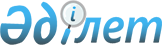 Об утверждении правил оказания государственных услуг Министерства энергетики Республики Казахстан в сфере недропользованияПриказ Министра энергетики Республики Казахстан от 29 мая 2020 года № 214. Зарегистрирован в Министерстве юстиции Республики Казахстан 29 мая 2020 года № 20776.
      В соответствии с подпунктом 1) статьи 10 Закона Республики Казахстан "О государственных услугах" ПРИКАЗЫВАЮ:
      Сноска. Преамбула - в редакции приказа Министра энергетики РК от 31.08.2021 № 281 (вводится в действие по истечении шестидесяти календарных дней после дня его первого официального опубликования).


      1. Утвердить:
      1) правила оказания государственной услуги Министерства энергетики Республики Казахстан "Переход права недропользования и (или) объектов, связанных с правом недропользования" согласно приложению 1 к настоящему приказу;"
      2) правила оказания государственной услуги Министерства энергетики Республики Казахстан "Заключение (подписание) контрактов на недропользование по углеводородам и добыче урана" согласно приложению 2 к настоящему приказу;
      3) правила оказания государственной услуги Министерства энергетики Республики Казахстан "Заключение (подписание) дополнительных соглашений к контрактам на недропользование по углеводородам и добыче урана" согласно приложению 3 к настоящему приказу.
      Сноска. Пункт 1 с изменением, внесенным приказом Министра энергетики РК от 31.08.2021 № 281 (вводится в действие по истечении шестидесяти календарных дней после дня его первого официального опубликования).


      2. Департаменту недропользования Министерства энергетики Республики Казахстан в установленном законодательством Республики Казахстан порядке обеспечить:
      1) государственную регистрацию настоящего приказа в Министерстве юстиции Республики Казахстан;
      2) размещение настоящего приказа на интернет-ресурсе Министерства энергетики Республики Казахстан;
      3) в течение десяти рабочих дней после государственной регистрации настоящего приказа в Министерстве юстиции Республики Казахстан представление в Департамент юридической службы Министерства энергетики Республики Казахстан сведений об исполнении мероприятий, предусмотренных подпунктами 1) и 2) настоящего пункта.
      3. Контроль за исполнением настоящего приказа возложить на курирующего вице-министра энергетики Республики Казахстан.
      4. Настоящий приказ вводится в действие по истечении двадцати одного календарного дня после дня его первого официального опубликования.
      "СОГЛАСОВАН"Министерство индустрии иинфраструктурного развитияРеспублики Казахстан
      "СОГЛАСОВАН"Комитет национальнойбезопасности Республики Казахстан
      СОГЛАСОВАН"Министерство цифровогоразвития, инноваций иаэрокосмической промышленностиРеспублики Казахстан Правила оказания государственной услуги Министерства энергетики Республики Казахстан
"Переход права недропользования и (или) объектов, связанных с правом недропользования"
      Сноска. Правила - в редакции приказа Министра энергетики РК от 31.08.2021 № 281 (вводится в действие по истечении шестидесяти календарных дней после дня его первого официального опубликования). Глава 1. Общие положения
      1. Настоящие Правила оказания государственной услуги Министерства энергетики Республики Казахстан "Переход права недропользования и (или) объектов, связанных с правом недропользования" (далее – Правила) разработаны в соответствии с подпунктом 1) статьи 10 Закона Республики Казахстан "О государственных услугах" (далее - Закон) и определяют порядок оказания государственной услуги Министерства энергетики Республики Казахстан "Переход права недропользования и (или) объектов, связанных с правом недропользования" (далее – государственная услуга).
      2. В настоящих Правилах используются следующие основные понятия:
      1) услугополучатель – физические и юридические лица, за исключением центральных государственных органов, загранучреждений Республики Казахстан, местных исполнительных органов областей, городов республиканского значения, столицы, районов, городов областного значения, акимов районов в городе, городов районного значения, поселков, сел, сельских округов;
      2) услугодатель – центральные государственные органы, загранучреждения Республики Казахстан, местные исполнительные органы областей, городов республиканского значения, столицы, районов, городов областного значения, акимы районов в городе, городов районного значения, поселков, сел, сельских округов, а также физические и юридические лица, оказывающие государственные услуги в соответствии с законодательством Республики Казахстан;
      3) государственная услуга – одна из форм реализации отдельных государственных функций или их совокупности, осуществляемых по обращению или без обращения услугополучателей и направленных на реализацию их прав, свобод и законных интересов, предоставление им соответствующих материальных или нематериальных благ;
      4) веб-портал "электронного правительства" – информационная система, представляющая собой единое окно доступа ко всей консолидированной правительственной информации, включая нормативную правовую базу, и к государственным услугам, услугам по выдаче технических условий на подключение к сетям субъектов естественных монополий и услугам субъектов квазигосударственного сектора, оказываемым в электронной форме.
      Сноска. Пункт 2 с изменениями, внесенными приказом и.о. Министра энергетики РК от 29.03.2024 № 133 (вводится в действие по истечении десяти календарных дней после дня его первого официального опубликования).


      2-1. Услугодатель обеспечивает направление информации о внесенных услугодателем изменениях и (или) дополнениях в настоящие Правила в Единый контакт-центр, а также в адрес оператора информационно-коммуникационной инфраструктуры "электронного правительства" в течение трех рабочих дней со дня их введения в действие.
      Сноска. Глава 1 дополнена пунктом 2-1 в соответствии с приказом Министра энергетики РК от 14.06.2023 № 228 (вводится в действие по истечению десяти календарных дней после дня его первого официального опубликования); в редакции приказа и.о. Министра энергетики РК от 29.03.2024 № 133 (вводится в действие по истечении десяти календарных дней после дня его первого официального опубликования).

 Глава 2. Порядок оказания государственной услуги
      3. Государственная услуга оказывается Министерством энергетики Республики Казахстан (далее - услугодатель).
      4. Основные требования к оказанию государственной услуги через веб-портал "электронного правительства", включающие характеристику процесса, форму, содержание и результат оказания, основания для отказа в оказании государственной услуги, а также иные сведения с учетом особенностей оказания государственной услуги изложены в Перечне основных требований к оказанию государственной услуги "Переход права недропользования и (или) объектов, связанных с правом недропользования" (далее – Перечень) согласно приложению 1 к настоящим Правилам.
      Для получения государственной услуги на переход права недропользования (доли в праве недропользования) и (или) объектов, связанных с правом недропользования услугополучатель направляет услугодателю через веб-портал "электронного правительства", заявление согласно приложению 2 к настоящим Правилам с приложением необходимых документов указанных в пункте 8 Перечня.
      Заявление на выдачу разрешения на выпуск акций и других ценных бумаг, являющихся объектами, связанными с правом недропользования, в обращение на организованном рынке ценных бумаг заполняется согласно приложению 3 к настоящим Правилам с приложением необходимых документов указанных в пункте 8 Перечня.
      Заявление о выдаче разрешения на выпуск акций или других ценных бумаг, являющихся объектами, связанными с правом недропользования, в обращение на организованном рынке ценных бумаг в случае размещения их в рамках дополнительной эмиссии (выпуска) подается эмитентом согласно приложению 3 к настоящим Правилам.
      В случаях, когда выпуск в обращение на организованном рынке ценных бумаг производится держателем данных акций или других ценных бумаг, заявление подается таким держателем.
      Сноска. Пункт 4 - в редакции приказа Министра энергетики РК от 14.06.2023 № 228 (вводится в действие по истечению десяти календарных дней после дня его первого официального опубликования).


      5. В соответствии с пунктом 5 статьи 45 Кодекса Республики Казахстан "О недрах и недропользовании" (далее – Кодекс), все документы, прилагаемые к заявлению, указанные в пункте 8 Перечня должны быть составлены на государственном и русском языках. В случае если заявление подается иностранцем или иностранным юридическим лицом, такие документы могут быть также составлены на ином языке с обязательным приложением к каждому документу электронной копии перевода на казахский и русский языки, верность которого засвидетельствована нотариусом.
      Сноска. Пункт 5 - в редакции приказа Министра энергетики РК от 14.06.2023 № 228 (вводится в действие по истечению десяти календарных дней после дня его первого официального опубликования).


      6. В день поступления заявления услугодателем осуществляется прием и переадресация к ответственному исполнителю услугодателя.
      7. Подтверждением принятия пакета документов является присуждение номера заявления в веб-портале "электронного правительства" и уведомление о приеме заявления, отправляемое на адрес электронной почты услугополучателя, указанной при подаче заявления.
      При обращении услугополучателя после окончания рабочего времени, в выходные и праздничные дни, прием заявлений и выдача результатов оказания государственной услуги осуществляется следующим рабочим днем.
      8. Ответственный исполнитель услугодателя проверяет полноту представленных документов в течение 5 (пяти) рабочих дней с момента регистрации заявления;
      В случае представления услугополучателем неполного пакета документов ответственный исполнитель услугодателя в течение срока, указанного в части первой настоящего пункта, направляет мотивированный отказ в дальнейшем рассмотрении заявления по форме, согласно приложению 4 к настоящим Правилам. 
      В случае предоставления услугополучателем полного пакета документов ответственный исполнитель услугодателя в течение срока, указанного в части первой настоящего пункта, выносит их на рассмотрение экспертной комиссии по вопросам недропользования (далее – экспертная комиссия).
      Экспертная комиссия является консультативно-совещательным органом при Услугодателе в целях выработки рекомендаций при рассмотрении заявлений на выдачу разрешения на переход права недропользования и (или) объектов, связанных с правом недропользования.
      9. Если заявление на выдачу разрешения на переход права недропользования и (или) объектов, связанных с правом недропользования, подано в отношении права недропользования на участке недр, являющемся стратегическим участком недр, либо если предполагаемый переход права недропользования и (или) объектов, связанных с правом недропользования, на соответствующем участке недр затрагивает интересы национальной безопасности, услугодатель в течение 5 (пяти) рабочих дней со дня получения такого заявления и прилагаемых к нему документов направляет их в органы национальной безопасности для рассмотрения перехода права недропользования (доли в праве недропользования) и (или) объектов, связанных с правом недропользования, на соответствие требованиям национальной безопасности.
      Если переход права недропользования (доли в праве недропользования) и (или) объектов, связанных с правом недропользования, затрагивает интересы национальной безопасности, органы национальной безопасности уведомляют об этом услугодателя в течение 10 (десяти) рабочих дней со дня получения заявления. В этом случае услугодатель приостанавливает рассмотрение заявления до получения подтверждения от органов национальной безопасности о соответствии перехода права недропользования (доли в праве недропользования) и (или) объектов, связанных с правом недропользования, требованиям национальной безопасности. Услугодатель в течение 5 (пяти) рабочих дней со дня получения уведомления от органов национальной безопасности извещает заявителя о таком приостановлении.
      Услугодатель возобновляет рассмотрение заявления после получения подтверждения от органов национальной безопасности.
      10. Экспертная комиссия рассматривает документы, указанные в пункте 8 Перечня, в срок не более 10 (десяти) рабочих дней, а по крупным месторождениям и стратегическим участкам недр – не более чем 40 (сорока) рабочих дней.
      В соответствии с пунктом 6 статьи 45 Кодекса, в целях всестороннего и полного рассмотрения заявления услугодатель вправе запросить у услугополучателя дополнительные сведения и (или) документы, необходимые для выработки рекомендаций.
      В случае запроса дополнительных сведений и (или) документов сроки рассмотрения соответствующего заявления приостанавливаются на период до представления таких сведений и (или) документов.
      Сноска. Пункт 10 - в редакции приказа Министра энергетики РК от 14.06.2023 № 228 (вводится в действие по истечению десяти календарных дней после дня его первого официального опубликования).


      11. Услугодатель в течение 5 (пяти) рабочих дней со дня получения рекомендации экспертной комиссии по вопросам недропользования выносит положительное решение по заявлению.
      В случае выявления основании для отказа в оказании государственной услуги по основаниям, указанным в пункте 9 Перечня услугодатель не позднее чем за 3 (три) рабочих дня до завершения срока оказания государственной услуги согласно статьи 73 Административного процедурно-процессуального кодекса Республики Казахстан направляет услугополучателю уведомление о предварительном решении об отказе в оказании государственной услуги, а также времени и месте проведения заслушивания для возможности выразить услугополучателю позицию по предварительному решению.
      Процедура заслушивания проводится в соответствие со статьей 73 Административного процедурно-процессуального кодекса Республики Казахстан.
      По результатам заслушивания услугодатель принимает следующие решения:
      1) выдает разрешение на переход права недропользования (доли в праве недропользования) и (или) объектов, связанных с правом недропользования;
      2) выдает разрешение на выпуск акций и других ценных бумаг, являющихся объектами, связанными с правом недропользования, в обращение на организованном рынке ценных бумаг;
      3) выдает мотивированный отказ в оказании государственной услуги по форме, согласно приложению 4 к настоящим Правилам в случаях, указанных в пункте 9 Перечня.
      Сноска. Пункт 11 - в редакции приказа Министра энергетики РК от 14.06.2023 № 228 (вводится в действие по истечению десяти календарных дней после дня его первого официального опубликования).

 Глава 3. Порядок обжалования решений, действий (бездействий) услугодателя и (или) его должностных лиц по вопросу оказания государственной услуги
      12. Для обжалования решений, действий (бездействий) услугодателя и (или) его должностных лиц по вопросам оказания государственных услуг жалоба подается не позднее 3 (трех) месяцев со дня, когда услугополучателю стало известно о принятии административного акта или совершении действий (бездействий) услугодателем:
      в орган, рассматривающий жалобу (вышестоящий административный орган и (или) должностное лицо);
      в уполномоченный орган по оценке и контролю за качеством оказания государственных услуг;
      на имя руководства услугодателя, непосредственно оказывающего государственную услугу.
      Жалоба услугополучателя в соответствии с пунктом 2 статьи 25 Закона подлежит рассмотрению:
      услугодателем, непосредственно оказывающим государственную услугу в течение 5 (пяти) рабочих дней со дня ее регистрации;
      уполномоченным органом по оценке и контролю за качеством оказания государственных услуг в течение 15 (пятнадцати) рабочих дней со дня ее регистрации.
      Срок рассмотрения жалобы услугодателем, уполномоченным органом по оценке и контролю за качеством оказания государственных услуг в соответствии с пунктом 4 статьи 25 Закона продлевается не более чем на 10 (десять) рабочих дней в случаях необходимости: 
      1) проведения дополнительного изучения или проверки по жалобе либо проверки с выездом на место;
      2) получения дополнительной информации.
      В случае продления срока рассмотрения жалобы должностное лицо, наделенное полномочиями по рассмотрению жалоб, в течение 3 (трех) рабочих дней с момента продления срока рассмотрения жалобы сообщает в электронной форме (при подаче жалобы в электронном виде) заявителю, подавшему жалобу, о продлении срока рассмотрения жалобы с указанием причин продления.
      В случае поступления жалобы в соответствии с пунктом 4 статьи 91 АППК РК услугодателем направляется в орган, рассматривающий жалобу в течение 3 (трех) рабочих дней со дня ее поступления. Жалоба услугодателем не направляется в орган, рассматривающий жалобу в случае принятия благоприятного акта, совершения административного действия, полностью удовлетворяющие требования, указанные в жалобе.
      Срок рассмотрения жалобы органом, рассматривающим жалобу, составляет 20 (двадцать) рабочих дней со дня поступления жалобы.
      13. В случае несогласия с решением органа, рассматривающего жалобу, услугополучатель обращается в другой орган, рассматривающий жалобу или в суд в соответствии с пунктом 6 статьи 100 АППК РК. Перечень основных требований к оказанию государственной услуги
"Переход права недропользования и (или) объектов, связанных с правом недропользования"
      Сноска. Приложение 1 - в редакции приказа и.о. Министра энергетики РК от 29.03.2024 № 133 (вводится в действие по истечении десяти календарных дней после дня его первого официального опубликования). Заявление о выдаче разрешения на переход права недропользования
(доли в праве недропользования) и (или) объектов, связанных с правом недропользования
      Прошу выдать разрешение на _______________________________________________.1. Сведение о лице (организации), имеющем (имеющей) намерение приобрести правонедропользования (долю в праве недропользования) и (или) объектов, связанныхс правом недропользования: _________________;для физических лиц (фамилию, имя и отчество (если оно указано в документе,удостоверяющем личность) приобретателя, место жительства, гражданство, сведенияо документах, удостоверяющих личность);_________________________________________________________________________;для юридических лиц (наименование приобретателя, его место нахождения, указаниена его государственную принадлежность, сведения о государственной регистрациив качестве юридического лица, сведения о руководителях и их полномочиях,сведения о лицах, организациях и государствах, имеющих возможность прямо или косвенноопределять решения, принимаемые заявителем);2. Указание на приобретаемое право недропользования(долю в праве недропользования) и (или) объекты, связанные с правомнедропользования: ________________________________________________________;3. Основание перехода права недропользования (доли в праве недропользования) и(или) объектов, связанных с правом недропользования: _________________________;(Указать сведения о цене сделки и о порядке ее уплаты)4. Сведения о финансовых и технических возможностях лица, имеющего намерениеприобрести право недропользования (долю в праве недропользования),для проведения операций по разведке и (или) добыче углеводородов, добыче урана,подтверждающие его соответствие требованиям Кодекса, предъявляемымпри предоставлении такого права недропользования (не требуются в случае переходаобъектов, связанных с правом недропользования): _____________________________;В соответствии с пунктом 4 статьи 66 Административного процедурно-процессуального кодекса Республики Казахстан об ответственностиза предоставление недостоверных сведений осведомлен.Подтверждаю достоверность указанных сведений в заявлении и прилагаемых к заявлению документов.Заявитель (лицо, подписавшее заявление от имени заявителя): ____________________(фамилию, имя и отчество (если оно указано в документе, удостоверяющем личность)лица, подписавшего заявление от имени заявителя, сведения о документе,удостоверяющем его личность).Примечание: заявление и прилагаемые к нему документы составляютсяна государственном и русском языках. Все документы, прилагаемые к заявлению,должны быть составлены на государственном и русском языках. В случае еслизаявление подается иностранцем или иностранным юридическим лицом, такиедокументы могут быть также составлены на ином языке с обязательным приложениемк каждому документу электронной копии перевода на государственный и русскийязыки, верность которого засвидетельствована нотариусом в соответствии с пунктом5 статьи 45 Кодекса Республики Казахстан "О недрах и недропользовании". Заявление о выдаче разрешения на выпуск акций и других ценных бумаг, являющихся объектами,
связанными с правом недропользования, в обращение на организованном рынке ценных бумаг
      Прошу выдать разрешение на______________________________________________.(В случае обращение на размещения в рамках дополнительной эмиссии (выпуска)подается эмитентом, а в случаях, когда выпуск в обращение на организованном рынкеценных бумаг производится держателем данных акций или других ценных бумаг,заявление подается таким держателем)1) полное наименование организации-эмитента, чьи акции или другие ценные бумаги,являющиеся объектами, связанными с правом недропользования, подлежат выпускув обращение на организованном рынке ценных бумаг: __________________________;2) указание на участок недр, к которому относятся связанные с ним акции или другиеценные бумаги, подлежащие выпуску в обращение на организованном рынке ценныхбумаг: ___________________________________________________________________;3) сведения о размере уставного капитала организации-эмитента, чьи акции илидругие ценные бумаги, являющиеся объектами, связанными с правомнедропользования, подлежат выпуску в обращение на организованном рынке ценных бумаг: ___________________________________________________________________;4) сведения (вид и общее количество) о ценных бумагах, в том числе производныхценных бумагах организации, их базовых активах или других формах долевогоучастия, которые являются объектами, связанными с правом недропользования,и подлежат выпуску в обращение на организованном рынке ценных бумаг:_________________________________________________________________________;5) сведения об андеррайтере (при его наличии): _____________________;6) сведения об организованном рынке ценных бумаг, на котором будетосуществляться листинг: ___________________________________________________;7) сведения о количестве акций или других ценных бумаг, являющихся объектами,связанными с правом недропользования, и подлежащих выпуску в обращениена организованном рынке ценных бумаг: _____________________________________;В соответствии с пунктом 4 статьи 66 Административного процедурно-процессуального кодекса Республики Казахстан об ответственностиза предоставление недостоверных сведений осведомлен .Подтверждаю достоверность указанных сведений в заявлении и прилагаемыхк заявлению документов.Заявитель (лицо, подписавшее заявление от имени заявителя):__________________________________________________________________________(фамилию, имя и отчество (если оно указано в документе, удостоверяющем личность)лица, подписавшего заявление от имени заявителя, сведения о документе, удостоверяющем его личность).Примечание: заявление и прилагаемые к нему документы составляютсяна государственном и русском языках. все документы, прилагаемые к заявлению,должны быть составлены на государственном и русском языках. В случае еслизаявление подается иностранцем или иностранным юридическим лицом, такиедокументы могут быть также составлены на ином языке с обязательным приложениемк каждому документу электронной копии перевода государственный и русский языки,верность которого засвидетельствована нотариусом в соответствии с пунктом 5статьи 45 Кодекса Республики Казахстан "О недрах и недропользовании".  Правила оказания государственной услуги Министерства энергетики Республики Казахстан
"Заключение (подписание) контрактов на недропользование по углеводородам и добыче урана"
      Сноска. Правила - в редакции приказа Министра энергетики РК от 31.08.2021 № 281 (вводится в действие по истечении шестидесяти календарных дней после дня его первого официального опубликования). Глава 1. Общие положения
      1. Настоящие Правила оказания государственной услуги Министерства энергетики Республики Казахстан "Заключение (подписание) контрактов на недропользование по углеводородам и добыче урана" (далее – Правила) разработаны в соответствии с подпунктом 1) статьи 10 Закона Республики Казахстан "О государственных услугах" (далее - Закон) и определяют порядок оказания государственной услуги Министерства энергетики Республики Казахстан "Заключение (подписание) контрактов на недропользование по углеводородам и добыче урана" (далее – государственная услуга).
      2. В настоящих Правилах используются следующие основные понятия:
      1) личный кабинет – раздел веб-портала "электронного правительства", в котором содержится персональная информация о пользователе, собранная из различных государственных баз данных;
      2) услугополучатель – физические и юридические лица, за исключением центральных государственных органов, загранучреждений Республики Казахстан, местных исполнительных органов областей, городов республиканского значения, столицы, районов, городов областного значения, акимов районов в городе, городов районного значения, поселков, сел, сельских округов;
      3) услугодатель – центральные государственные органы, загранучреждения Республики Казахстан, местные исполнительные органы областей, городов республиканского значения, столицы, районов, городов областного значения, акимы районов в городе, городов районного значения, поселков, сел, сельских округов, а также физические и юридические лица, оказывающие государственные услуги в соответствии с законодательством Республики Казахстан;
      4) государственная услуга – одна из форм реализации отдельных государственных функций или их совокупности, осуществляемых по обращению или без обращения услугополучателей и направленных на реализацию их прав, свобод и законных интересов, предоставление им соответствующих материальных или нематериальных благ;
      5) веб-портал "электронного правительства" – информационная система, представляющая собой единое окно доступа ко всей консолидированной правительственной информации, включая нормативную правовую базу, и к государственным услугам, услугам по выдаче технических условий на подключение к сетям субъектов естественных монополий и услугам субъектов квазигосударственного сектора, оказываемым в электронной форме.
      Сноска. Пункт 2 с изменениями, внесенными приказом и.о. Министра энергетики РК от 29.03.2024 № 133 (вводится в действие по истечении десяти календарных дней после дня его первого официального опубликования).


      2-1. Услугодатель обеспечивает направление информации о внесенных услугодателем изменениях и (или) дополнениях в настоящие Правила в Единый контакт-центр, а также в адрес оператора информационно-коммуникационной инфраструктуры "электронного правительства" в течение трех рабочих дней со дня их введения в действие.
      Сноска. Глава 1 дополнена пунктом 2-1 в соответствии с приказом Министра энергетики РК от 14.06.2023 № 228 (вводится в действие по истечению десяти календарных дней после дня его первого официального опубликования); в редакции приказа и.о. Министра энергетики РК от 29.03.2024 № 133 (вводится в действие по истечении десяти календарных дней после дня его первого официального опубликования).

 Глава 2. Порядок оказания государственной услуги
      3. Государственная услуга оказывается Министерством энергетики Республики Казахстан (далее – услугодатель) бумажно или электронно.
      Для получения государственной услуги услугополучатель подает через информационную систему веб-портала "электронного правительства" или канцелярию услугодателя необходимые документы, указанные в пункте 8 Перечня основных требований к оказанию государственной услуги "Заключение (подписание) контрактов на недропользование по углеводородам и добыче урана" (далее – Перечень) согласно приложению 1 к настоящим Правилам.
      Сноска. Пункт 3 - в редакции приказа Министра энергетики РК от 14.06.2023 № 228 (вводится в действие по истечению десяти календарных дней после дня его первого официального опубликования).


      4. Основные требования к оказанию государственной услуги через веб-портал "электронного правительства" или канцелярию услугодателя, включающие характеристику процесса, форму, содержание и результат оказания, основания для отказа в оказании государственной услуги, а также иные сведения с учетом особенностей оказания государственной услуги изложены в Перечне.
      Сноска. Пункт 4 - в редакции приказа Министра энергетики РК от 14.06.2023 № 228 (вводится в действие по истечению десяти календарных дней после дня его первого официального опубликования).


      5. При поступлении документов услугополучателя, указанных в пункте 8 Перечня через веб-портал "электронного правительства" в день их поступления осуществляется их автоматический прием и регистрация в соответствии с графиком работы услугодателя.
      При поступлении документов услугополучателя, указанных в пункте 8 Перечня, через канцелярию услугодателя в день их поступления осуществляет прием и регистрация в соответствии с графиком работы. Подтверждением принятия заявления с приложениями является регистрация (штамп, входящий номер и дата) в канцелярии услугодателя, с указанием фамилии, имени, отчества (при его наличии) лица, принявшего заявления с прилагаемыми документами.
      Сноска. Пункт 5 - в редакции приказа Министра энергетики РК от 14.06.2023 № 228 (вводится в действие по истечению десяти календарных дней после дня его первого официального опубликования).


      6. Ответственный исполнитель услугодателя проверяет полноту представленных документов в течение 5 (пяти) рабочих дней с момента регистрации заявления.
      В случае представления услугополучателем неполного пакета документов ответственный исполнитель услугодателя в течение срока, указанного в части первой настоящего пункта, направляет мотивированный отказ в дальнейшем рассмотрении заявления по форме, согласно приложению 2 к настоящим Правилам.
      В случае представления услугополучателем полного пакета документов ответственный исполнитель услугодателя в течение срока, указанного в части первой настоящего пункта, рассматривает их на соответствие требованиям Кодекса Республики Казахстан "О недрах и недропользовании" (далее – Кодекс) и для дачи заключения направляет запрос в структурные подразделения услугодателя.
      Сноска. Пункт 6 - в редакции приказа Министра энергетики РК от 14.06.2023 № 228 (вводится в действие по истечению десяти календарных дней после дня его первого официального опубликования).


      7. Структурные подразделения после представления запроса в течение 6 (шести) рабочих дней готовят заключения и представляют их ответственному исполнителю услугодателя.
      8. Ответственный исполнитель услугодателя в течение 9 (девяти) рабочих дней рассматривает заключение структурных подразделений, готовит контракт на недропользование по углеводородам и добыче урана на подписание руководителю услугодателя или готовит предварительное решение об отказе в оказании государственной услуги согласно приложению 2 к настоящим Правилам по основаниям, указанным в пункте 9 Перечня.
      Сноска. Пункт 8 - в редакции приказа Министра энергетики РК от 14.06.2023 № 228 (вводится в действие по истечению десяти календарных дней после дня его первого официального опубликования).


      8-1. В случае возникновения необходимости внесения корректировок в редакцию проекта контракта на недропользование по углеводородам и добыче урана, поданного услугополучателем через веб-портал "электронного правительства", ответственный исполнитель услугодателя в течении одного из сроков, указанных в пунктах 7 и 8 настоящих Правил может вернуть проект контракта на недропользование по углеводородам и добыче урана услугополучателю через веб-портал "электронного правительства" для доработки редакции контракта. 
      Такая доработка осуществляется в рамках сроков, указанных в первой части настоящего пункта.
      Сноска. Правила дополнены пунктом 8-1 в соответствии с приказом и.о. Министра энергетики РК от 29.03.2024 № 133 (вводится в действие по истечении десяти календарных дней после дня его первого официального опубликования).


      9. В случае выявления основании для отказа в оказании государственной услуги по основаниям, указанным в пункте 9 Перечня, услугодатель не позднее чем за 3 (три) рабочих дня до завершения срока оказания государственной услуги согласно статьи 73 Административного процедурно-процессуального кодекса Республики Казахстан направляет услугополучателю уведомление о предварительном решении об отказе в оказании государственной услуги, а также времени и месте проведения заслушивания для возможности выразить услугополучателю позицию по предварительному решению.
      Процедура заслушивания проводится в соответствие со статьей 73 Административного процедурно-процессуального кодекса Республики Казахстан.
      По результатам заслушивания руководитель Услугодателя принимает одно из следующих решений:
      1) подписать Контракт на недропользование по углеводородам, Контракт на недропользование по добыче урана;
      2) отказать в подписании Контракта на недропользование по углеводородам, Контракта на недропользование по добыче урана.
      Сноска. Пункт 9 - в редакции приказа Министра энергетики РК от 14.06.2023 № 228 (вводится в действие по истечению десяти календарных дней после дня его первого официального опубликования).


      10. Руководитель услугодателя в течение срока, указанного в части первой пункта 8 настоящих Правил, подписывает контракт на недропользование по углеводородам, контракт на недропользование по добыче урана, после чего ответственный исполнитель услугодателя направляет его в "личный кабинет" услугополучателя посредством веб-портала "электронного правительства" или канцелярию услугодателя в случае подачи услугополучателем документов через канцелярию услугодателя. Глава 3. Порядок обжалования решений, действий (бездействий) услугодателя и (или) его должностных лиц по вопросу оказания государственной услуги
      11. Для обжалования решений, действий (бездействий) услугодателя и (или) его должностных лиц по вопросам оказания государственных услуг жалоба подается не позднее 3 (трех) месяцев со дня, когда услугополучателю стало известно о принятии административного акта или совершении действий (бездействий) услугодателем:
      в орган, рассматривающий жалобу (вышестоящий административный орган и (или) должностное лицо);
      в уполномоченный орган по оценке и контролю за качеством оказания государственных услуг;
      на имя руководства услугодателя, непосредственно оказывающего государственную услугу.
      Жалоба услугополучателя в соответствии с пунктом 2 статьи 25 Закона подлежит рассмотрению:
      услугодателем, непосредственно оказывающим государственную услугу в течение 5 (пяти) рабочих дней со дня ее регистрации;
      уполномоченным органом по оценке и контролю за качеством оказания государственных услуг в течение 15 (пятнадцати) рабочих дней со дня ее регистрации.
      Срок рассмотрения жалобы услугодателем, уполномоченным органом по оценке и контролю за качеством оказания государственных услуг в соответствии с пунктом 4 статьи 25 Закона продлевается не более чем на 10 (десять) рабочих дней в случаях необходимости: 
      1) проведения дополнительного изучения или проверки по жалобе либо проверки с выездом на место;
      2) получения дополнительной информации.
      В случае продления срока рассмотрения жалобы должностное лицо, наделенное полномочиями по рассмотрению жалоб, в течение 3 (трех) рабочих дней с момента продления срока рассмотрения жалобы сообщает в письменной форме (при подаче жалобы на бумажном носителе) или электронной форме (при подаче жалобы в электронном виде) заявителю, подавшему жалобу, о продлении срока рассмотрения жалобы с указанием причин продления.
      В случае поступления жалобы в соответствии с пунктом 4 статьи 91 АППК РК услугодателем направляется в орган, рассматривающий жалобу в течение 3 (трех) рабочих дней со дня ее поступления. Жалоба услугодателем не направляется в орган, рассматривающий жалобу в случае принятия благоприятного акта, совершения административного действия, полностью удовлетворяющие требования, указанные в жалобе.
      Срок рассмотрения жалобы органом, рассматривающим жалобу, составляет 20 (двадцать) рабочих дней со дня поступления жалобы.
      12. В случае несогласия с решением органа, рассматривающего жалобу, услугополучатель обращается в другой орган, рассматривающий жалобу или в суд в соответствии с пунктом 6 статьи 100 АППК РК. Перечень основных требований к оказанию государственной услуги
"Заключение (подписание) контрактов на недропользование по углеводородам и добыче урана"
      Сноска. Приложение 1 - в редакции приказа и.о. Министра энергетики РК от 29.03.2024 № 133 (вводится в действие по истечении десяти календарных дней после дня его первого официального опубликования).
      Сноска. Приложение 3 - в редакции приказа Министра энергетики РК от 14.06.2023 № 228 (вводится в действие по истечению десяти календарных дней после дня его первого официального опубликования). Заявление на заключение (подписание) контракта для разведки и добычи углеводородов или контракта для разведки и добычи углеводородов по сложному проекту по итогам аукциона
      Настоящим ___________________________________________________________(указать фамилию, имя, отчество (при наличии) физического лица/наименование юридического лица)просит заключить Контракт на разведку и добычу углеводородов.В соответствии с пунктом 4 статьи 66 Административного процедурно-процессуальногокодекса Республики Казахстан об ответственности за предоставление недостоверныхсведений осведомлен.Подтверждаю достоверность представленных данных.Согласно подпункту 12 пункта 2 статьи 5 Закона Республики Казахстан"О государственных услугах" согласен на использование сведений, составляющихохраняемую законом тайну, содержащихся в информационных системах.К заявлению дополнительно прилагаются:________________________________________________________________________________________________________________________________(фамилия, имя, отчество (при наличии)) (подпись)"__" ________________ 20___ года
      Сноска. Приложение 4 - в редакции приказа Министра энергетики РК от 14.06.2023 № 228 (вводится в действие по истечению десяти календарных дней после дня его первого официального опубликования). Заявление на заключение (подписание) контракта на недропользование для добычи углеводородов или контракта для добычи углеводородов по сложному проекту по итогам аукциона
      Настоящим ___________________________________________________________(указать фамилию, имя, отчество (при наличии) физического лица/наименованиеюридического лица)просит заключить Контракт на добычу углеводородов.В соответствии с пунктом 4 статьи 66 Административного процедурно-процессуального кодекса Республики Казахстан об ответственностиза предоставление недостоверных сведений осведомлен.Подтверждаю достоверность представленных данных.Согласно подпункту 12 пункта 2 статьи 5 Закона Республики Казахстан"О государственных услугах" согласен на использование сведений, составляющихохраняемую законом тайну, содержащихся в информационных системах.К заявлению дополнительно прилагаются:________________________________________________________________(фамилия, имя, отчество (при наличии)) (подпись)"__" ________________ 20___ года Заявление на заключение (подписание) контракта на недропользование для добычи углеводородов (первоначальный контракт)
      Настоящим_______________________________________________________________(указать фамилию, имя, отчество (при наличии) физического лица/ наименованиеюридического лица, электронный адрес абонентский номер сотовой связи)обладающий правом недропользования по Контракту №____ от __. __. ____ годана __________ углеводородов просит переход на этап добычи.Участок добычи __________________________________________________________.Продолжительность подготовительного периода (не превышающую три года)________.В соответствии с пунктом 4 статьи 66 Административного процедурно-процессуального кодекса Республики Казахстан об ответственностиза предоставление недостоверных сведений осведомлен.Подтверждаю достоверность представленных данных.Согласно подпункту 12 пункта 2 статьи 5 Закона Республики Казахстан"О государственных услугах" согласен на использование сведений, составляющихохраняемую законом тайну, содержащихся в информационных системах.К заявлению дополнительно прилагаются:________________________________________________________________________________________________________________________________________________(фамилия, имя, отчество (при наличии)), (подпись)"__" ____________ 20__ г. Заявление на заключение (подписание) контракта на недропользование для добычи углеводородов (действующий контракт)
      Настоящим_________ (указать фамилию, имя, отчество (при наличии) физическоголица/ наименование юридического лица, электронный адрес абонентский номерсотовой связи) обладающий правом недропользования по Контракту№____ от __. __. ____ года на __________ углеводородов просит заключить контрактна добычу углеводородов в новой редакции, разработанный в соответствии с типовымконтрактом на добычу углеводородов.Участок добычи _______________________________________________________.В соответствии с пунктом 4 статьи 66 Административного процедурно-процессуального кодекса Республики Казахстан об ответственностиза предоставление недостоверных сведений осведомлен.Подтверждаю достоверность представленных данных.Согласно подпункту 12 пункта 2 статьи 5 Закона Республики Казахстан"О государственных услугах" согласен на использование сведений, составляющихохраняемую законом тайну, содержащихся в информационных системах.К заявлению дополнительно прилагаются:________________________________________________________________________________________ __________________(фамилия, имя, отчество (при наличии)), (подпись)"__" ____________ 20__ г. Заявление на заключение (подписание) контракта на добычу урана
для закрепления участка добычи и периода опытно-промышленной добычи урана
      Настоящим _____________________________________________________________(указать фамилию, имя, отчество (при наличии) физического лица/ наименованиеюридического лица, электронный адрес, абонентский номер сотовой связи) проситзаключить контракт на добычу урана и закрепить участок добычи_______________________________________________________________________.Продолжительность периода опытно-промышленной добычи (не превышающий 4(четыре) года) ________.В соответствии с пунктом 4 статьи 66 Административного процедурно-процессуального кодекса Республики Казахстан об ответственностиза предоставление недостоверных сведений осведомлен.Подтверждаю достоверность представленных данных.Согласно подпункту 12 пункта 2 статьи 5 Закона Республики Казахстан"О государственных услугах" согласен на использование сведений, составляющихохраняемую законом тайну, содержащихся в информационных системах.К заявлению дополнительно прилагается:1) положительное заключение государственной экспертизы на проектопытно-промышленной добычи _________________;2) сведения о наличии запасов._____________________________________________________ __________________(фамилия, имя, отчество (при наличии)), (подпись)"__" ____________ 20__ г. Заявление на заключение (подписание) контракта на недропользование для разведки углеводородов
      __________________________________________________________________________________________________________________________________________________(наименования заявителя, его места нахождения, сведений о государственнойрегистрации в качестве юридического лица (выписка из торгового реестра или другойлегализованный документ, удостоверяющий, что заявитель является юридическимлицом по законодательству иностранного государства), сведений о руководителе,о физических, юридических лицах, государствах и международных организациях,прямо или косвенно контролирующих заявителя, абонентский номер сотовой связи,электронный адрес)____________________________________________________________________________________________________________________________________________________(сведений о предыдущей деятельности заявителя, включая список государств,в которых он осуществлял свою деятельность за последние три года)______________________________________________________________________________________________________________________________________________________________________________________________________________________________(территории участка недр, на который претендует заявитель)просит заключить Контракт на разведку углеводородов.Об ответственности за предоставление недостоверных сведений осведомлен.В соответствии с пунктом 4 статьи 66 Административного процедурно-процессуального кодекса Республики Казахстан об ответственностиза предоставление недостоверных сведений осведомлен.Согласно подпункту 12 пункта 2 статьи 5 Закона Республики Казахстан"О государственных услугах" согласен на использование сведений, составляющихохраняемую законом тайну, содержащихся в информационных системах.К заявлению дополнительно прилагаются:___________________________ _________________________________________________________________________________________________________________(фамилия, имя, отчество (при наличии)), (подпись)"__" ____________ 20__ г. Правила оказания государственной услуги Министерства энергетики Республики Казахстан "Заключение (подписание) дополнительных соглашений к контрактам на недропользование по углеводородам и добыче урана"
      Сноска. Правила - в редакции приказа Министра энергетики РК от 31.08.2021 № 281 (вводится в действие по истечении шестидесяти календарных дней после дня его первого официального опубликования). Глава 1. Общие положения
      1. Настоящие Правила оказания государственной услуги Министерства энергетики Республики Казахстан "Заключение (подписание) дополнительных соглашений к контрактам на недропользование по углеводородам и добыче урана" (далее – Правила) разработаны в соответствии с подпунктом 1) статьи 10 Закона Республики Казахстан "О государственных услугах" и определяют порядок оказания государственной услуги Министерства энергетики Республики Казахстан "Заключение (подписание) дополнительных соглашений к контрактам на недропользование по углеводородам и добыче урана" (далее – государственная услуга).
      2. В настоящих Правилах используются следующие основные понятия:
      1) личный кабинет – раздел веб-портала "электронного правительства", в котором содержится персональная информация о пользователе, собранная из различных государственных баз данных;
      2) услугополучатель – физические и юридические лица, за исключением центральных государственных органов, загранучреждений Республики Казахстан, местных исполнительных органов областей, городов республиканского значения, столицы, районов, городов областного значения, акимов районов в городе, городов районного значения, поселков, сел, сельских округов;
      3) услугодатель – центральные государственные органы, загранучреждения Республики Казахстан, местные исполнительные органы областей, городов республиканского значения, столицы, районов, городов областного значения, акимы районов в городе, городов районного значения, поселков, сел, сельских округов, а также физические и юридические лица, оказывающие государственные услуги в соответствии с законодательством Республики Казахстан;
      4) государственная услуга – одна из форм реализации отдельных государственных функций или их совокупности, осуществляемых по обращению или без обращения услугополучателей и направленных на реализацию их прав, свобод и законных интересов, предоставление им соответствующих материальных или нематериальных благ;
      5) веб-портал "электронного правительства" – информационная система, представляющая собой единое окно доступа ко всей консолидированной правительственной информации, включая нормативную правовую базу, и к государственным услугам, услугам по выдаче технических условий на подключение к сетям субъектов естественных монополий и услугам субъектов квазигосударственного сектора, оказываемым в электронной форме.
      Сноска. Пункт 2 с изменениями, внесенными приказом и.о. Министра энергетики РК от 29.03.2024 № 133 (вводится в действие по истечении десяти календарных дней после дня его первого официального опубликования).


      2-1. Услугодатель обеспечивает направление информации о внесенных услугодателем изменениях и (или) дополнениях в настоящие Правила в Единый контакт-центр, а также в адрес оператора информационно-коммуникационной инфраструктуры "электронного правительства" в течение трех рабочих дней со дня их введения в действие.
      Сноска. Глава 1 дополнена пунктом 2-1 в соответствии с приказом Министра энергетики РК от 14.06.2023 № 228 (вводится в действие по истечению десяти календарных дней после дня его первого официального опубликования); в редакции приказа и.о. Министра энергетики РК от 29.03.2024 № 133 (вводится в действие по истечении десяти календарных дней после дня его первого официального опубликования).

 Глава 2. Порядок оказания государственной услуги
      3. Государственная услуга оказывается Министерством энергетики Республики Казахстан (далее – услугодатель) бумажно или электронно.
      Для получения государственной услуги услугополучатель подает через информационную систему веб-портала "электронного правительства" или канцелярию услугодателя необходимые документы, указанные в пункте 8 Перечня основных требований к оказанию государственной услуги "Заключение (подписание) дополнительных соглашений к контрактам на недропользование по углеводородам и добыче урана" (далее – Перечень) согласно приложению 1 к настоящим Правилам.
      Сноска. Пункт 3 - в редакции приказа Министра энергетики РК от 14.06.2023 № 228 (вводится в действие по истечению десяти календарных дней после дня его первого официального опубликования).


      4. Основные требования к оказанию государственной услуги через веб-портал "электронного правительства" или канцелярию услугодателя, включающие характеристику процесса, форму, содержание и результат оказания, основания для отказа в оказании государственной услуги, а также иные сведения с учетом особенностей оказания государственной услуги изложены в Перечне.
      Сноска. Пункт 4 - в редакции приказа Министра энергетики РК от 14.06.2023 № 228 (вводится в действие по истечению десяти календарных дней после дня его первого официального опубликования).


      5. При подписании дополнительного соглашения к контракту в случаях, предусмотренных подпунктами 2) - 12) пункта 8 Перечня услугополучатель подает через веб-портал "электронного правительства" или канцелярию услугодателя необходимые документы, указанные в пункте 8 Перечня.
      При поступлении документов услугополучателя, указанных в пункте 8 Перечня через веб-портал "электронного правительства" в день их поступления осуществляется их автоматический прием и регистрация в соответствии с графиком работы услугодателя.
      При поступлении документов услугополучателя, указанных в пункте 8 Перечня, через канцелярию услугодателя в день их поступления осуществляет прием и регистрация в соответствии с графиком работы. Подтверждением принятия заявления с приложениями является регистрация (штамп, входящий номер и дата) в канцелярии услугодателя, с указанием фамилии, имени, отчества (при его наличии) лица, принявшего заявления с прилагаемыми документами.
      В течение 1 (одного) рабочего дня с момента регистрации документов в канцелярии услугодателя руководителем структурного подразделения определяется ответственный исполнитель услугодателя.
      Сноска. Пункт 5 - в редакции приказа Министра энергетики РК от 14.06.2023 № 228 (вводится в действие по истечению десяти календарных дней после дня его первого официального опубликования); с изменением, внесенным приказом и.о. Министра энергетики РК от 29.03.2024 № 133 (вводится в действие по истечении десяти календарных дней после дня его первого официального опубликования).


      6. Ответственный исполнитель услугодателя проверяет полноту представленных документов в течение 5 (пяти) рабочих дней с момента регистрации заявления.
      В случае представления услугополучателем неполного пакета документов ответственный исполнитель услугодателя в течение срока, указанного в части первой настоящего пункта, направляет мотивированный отказ в дальнейшем рассмотрении заявления по форме, согласно приложению 2 к настоящим Правилам.
      В случае представления услугополучателем полного пакета документов ответственный исполнитель услугодателя в течение срока, указанного в части первой настоящего пункта, рассматривает их на соответствие требованиям Кодекса Республики Казахстан "О недрах и недропользовании" (далее - Кодекс) и для дачи заключения направляет запрос в структурные подразделения услугодателя.
      Сноска. Пункт 6 - в редакции приказа Министра энергетики РК от 14.06.2023 № 228 (вводится в действие по истечению десяти календарных дней после дня его первого официального опубликования).


      7. Структурные подразделения после представления запроса в течение 5 (пяти) рабочих дней готовят заключения и представляют их ответственному исполнителю услугодателя.
      8. Ответственный исполнитель услугодателя в течение 10 (десяти) рабочих дней рассматривает заключение структурных подразделений, готовит дополнение к контракту на недропользование по углеводородам и добыче урана на подписание руководителю услугодателя или готовит предварительное решение об отказе в оказании государственной услуги согласно приложению 2 к настоящим Правилам по основаниям, указанным в пункте 9 Перечня.
      Сноска. Пункт 8 - в редакции приказа Министра энергетики РК от 14.06.2023 № 228 (вводится в действие по истечению десяти календарных дней после дня его первого официального опубликования).


      9. В случае выявления основании для отказа в оказании государственной услуги по основаниям, указанным в пункте 9 Перечня, услугодатель не позднее чем за 3 (три) рабочих дня до завершения срока оказания государственной услуги согласно статьи 73 Административного процедурно-процессуального кодекса Республики Казахстан направляет услугополучателю уведомление о предварительном решении об отказе в оказании государственной услуги, а также времени и месте проведения заслушивания для возможности выразить услугополучателю позицию по предварительному решению.
      Процедура заслушивания проводится в соответствие со статьей 73 Административного процедурно-процессуального кодекса Республики Казахстан.
      По результатам заслушивания руководитель Услугодателя принимает одно из следующих решений:
      1) подписать дополнительное соглашение к контракту на недропользование по углеводородам, дополнительное соглашение к контракту на недропользование по добыче урана;
      2) отказать в подписании дополнительного соглашения к контракту на недропользование по углеводородам, дополнительного соглашения к контракту на недропользование по добыче урана.
      Сноска. Пункт 9 - в редакции приказа Министра энергетики РК от 14.06.2023 № 228 (вводится в действие по истечению десяти календарных дней после дня его первого официального опубликования).


      10. Руководитель услугодателя в течение срока, указанного в части первой пункта 8 настоящих Правил, подписывает дополнительное соглашение к контракту на недропользование по углеводородам, дополнительное соглашение к контракту на недропользование по добыче урана, после чего ответственный исполнитель услугодателя направляет его заявителю через веб-портал "электронного правительства" или канцелярию услугодателя в случае подачи услугополучателем документов через канцелярию услугодателя.
      11. При подписании дополнительного соглашения к контракту при переходе права недропользования и доли в праве недропользования в течение 1 (одного) рабочего дня с момента регистрации документов, указанных в пункте 8 Перечня, услугодателем определяется ответственный исполнитель услугодателя.
      Ответственный исполнитель услугодателя в течение 5 (пяти) рабочих дней следующих за поступлением на исполнение документов, указанных в части первой данного пункта настоящих Правил, проверяет их полноту.
      В случае представления услугополучателем неполного пакета документов ответственный исполнитель услугодателя в течение срока, указанного в части первой настоящего пункта, направляет мотивированный отказ в дальнейшем рассмотрении заявления по форме, согласно приложению 2 к настоящим Правилам.
      В случае представления услугополучателем полного пакета документов ответственный исполнитель услугодателя в течение срока, указанного в части первой настоящего пункта, рассматривает их на соответствие требованиям Кодекса и для дачи заключения направляет запрос в структурные подразделения услугодателя.
      Сноска. Пункт 11- в редакции приказа Министра энергетики РК от 14.06.2023 № 228 (вводится в действие по истечению десяти календарных дней после дня его первого официального опубликования).


      12. Структурные подразделения после представления запроса в течение 3 (трех) рабочих дней готовят заключения и представляют их ответственному исполнителю услугодателя.
      13. Ответственный исполнитель услугодателя в течение 8 (восьми) рабочих дней рассматривает заключение структурных подразделений, готовит дополнение к контракту на недропользование по углеводородам и добыче урана на подписание руководителю услугодателя или готовит предварительное решение об отказе в оказании государственной услуги согласно приложению 2 к настоящим Правилам по основаниям, указанным в пункте 9 Перечня.
      Сноска. Пункт 13- в редакции приказа Министра энергетики РК от 14.06.2023 № 228 (вводится в действие по истечению десяти календарных дней после дня его первого официального опубликования).


      14. В случае выявления основании для отказа в оказании государственной услуги по основаниям, указанным в пункте 9 Перечня, услугодатель не позднее чем за 3 (три) рабочих дня до завершения срока оказания государственной услуги согласно статьи 73 Административного процедурно-процессуального кодекса Республики Казахстан направляет услугополучателю уведомление о предварительном решении об отказе в оказании государственной услуги, а также времени и месте проведения заслушивания для возможности выразить услугополучателю позицию по предварительному решению.
      Процедура заслушивания проводится в соответствие со статьей 73 Административного процедурно-процессуального кодекса Республики Казахстан.
      По результатам заслушивания руководитель Услугодателя принимает одно из следующих решений:
      1) подписать дополнительное соглашение к контракту на недропользование по углеводородам, дополнительное соглашение к контракту на недропользование по добыче урана;
      2) отказать в подписании дополнительного соглашения к контракту на недропользование по углеводородам, дополнительного соглашения к контракту на недропользование по добыче урана.
      Сноска. Пункт 14- в редакции приказа Министра энергетики РК от 14.06.2023 № 228 (вводится в действие по истечению десяти календарных дней после дня его первого официального опубликования).


      15. Руководитель услугодателя в течение срока, указанного в части первой пункта 13 настоящих Правил, подписывает дополнение к контракту на недропользование по углеводородам и добыче урана, после чего ответственный исполнитель услугодателя направляет его услугополучателю в "личный кабинет" через веб-портал "электронного правительства" или через канцелярию услугодателя в случае подачи услугополучателем документов через канцелярию услугодателя.
      16. При подписании дополнительного соглашения к контракту при выделении участка недр в течение 1 (одного) рабочего дня с момента регистрации документов, указанных в пункте 8 Перечня, услугодателем определяется ответственный исполнитель услугодателя.
      Ответственный исполнитель услугодателя в течение 5 (пяти) рабочих дней следующего за поступлением на исполнение документов, указанных в части первой данного пункта настоящих Правил, проверяет их полноту.
      В случае представления услугополучателем неполного пакета документов ответственный исполнитель услугодателя в течение срока, указанного в части первой настоящего пункта, направляет мотивированный отказ в дальнейшем рассмотрении заявления по форме, согласно приложению 2 к настоящим Правилам.
      В случае представления услугополучателем полного пакета документов ответственный исполнитель услугодателя в течение срока, указанного в части первой настоящего пункта, рассматривает их на соответствие требованиям Кодекса и для дачи заключения направляет запрос в структурные подразделения услугодателя.
      Сноска. Пункт 16- в редакции приказа Министра энергетики РК от 14.06.2023 № 228 (вводится в действие по истечению десяти календарных дней после дня его первого официального опубликования).


      17. Структурные подразделения после представления запроса от ответственного исполнителя услугодателя в течение 2 (двух) рабочих дней готовят заключения и представляют их ответственному исполнителю услугодателя.
      18. Ответственный исполнитель услугодателя в течение 5 (пяти) рабочих дней рассматривает заключение структурных подразделений, готовит дополнительное соглашение к контракту на недропользование по углеводородам и добыче урана на подписание руководителю услугодателя или готовит предварительное решение об отказе в оказании государственной услуги согласно приложению 2 к настоящим Правилам по основаниям, указанным в пункте 9 Перечня.
      Сноска. Пункт 18- в редакции приказа Министра энергетики РК от 14.06.2023 № 228 (вводится в действие по истечению десяти календарных дней после дня его первого официального опубликования).


      19. В случае выявления основании для отказа в оказании государственной услуги по основаниям, указанным в пункте 9 Перечня, услугодатель не позднее чем за 3 (три) рабочих дня до завершения срока оказания государственной услуги согласно статьи 73 Административного процедурно-процессуального кодекса Республики Казахстан направляет услугополучателю уведомление о предварительном решении об отказе в оказании государственной услуги, а также времени и месте проведения заслушивания для возможности выразить услугополучателю позицию по предварительному решению.
      Процедура заслушивания проводится в соответствие со статьей 73 Административного процедурно-процессуального кодекса Республики Казахстан.
      По результатам заслушивания руководитель Услугодателя принимает одно из следующих решений:
      1) подписать дополнительное соглашение к контракту на недропользование по углеводородам, дополнительное соглашение к контракту на недропользование по добыче урана;
      2) отказать в подписании дополнительного соглашения к контракту на недропользование по углеводородам, дополнительного соглашения к контракту на недропользование по добыче урана.
      Сноска. Пункт 19- в редакции приказа Министра энергетики РК от 14.06.2023 № 228 (вводится в действие по истечению десяти календарных дней после дня его первого официального опубликования).


      20. Руководитель услугодателя в течение срока, указанного в части первой пункта 18 настоящих Правил, подписывает дополнение к контракту на недропользование по углеводородам и добыче урана, после чего ответственный исполнитель услугодателя направляет его услугополучателю в "личный кабинет" через информационную систему веб-портала "электронного правительства" или через канцелярию услугодателя в случае подачи услугополучателем документов через канцелярию услугодателя. Глава 3. Порядок обжалования решений, действий (бездействий) услугодателя и (или) его должностных лиц по вопросу оказания государственной услуги
      21. Для обжалования решений, действий (бездействий) услугодателя и (или) его должностных лиц по вопросам оказания государственных услуг жалоба подается не позднее 3 (трех) месяцев со дня, когда услугополучателю стало известно о принятии административного акта или совершении действий (бездействий) услугодателем:
      в орган, рассматривающий жалобу (вышестоящий административный орган и (или) должностное лицо);
      в уполномоченный орган по оценке и контролю за качеством оказания государственных услуг;
      на имя руководства услугодателя, непосредственно оказывающего государственную услугу.
      Жалоба услугополучателя в соответствии с пунктом 2 статьи 25 Закона подлежит рассмотрению:
      услугодателем, непосредственно оказывающим государственную услугу в течение 5 (пяти) рабочих дней со дня ее регистрации;
      уполномоченным органом по оценке и контролю за качеством оказания государственных услуг в течение 15 (пятнадцати) рабочих дней со дня ее регистрации.
      Срок рассмотрения жалобы услугодателем, уполномоченным органом по оценке и контролю за качеством оказания государственных услуг в соответствии с пунктом 4 статьи 25 Закона продлевается не более чем на 10 (десять) рабочих дней в случаях необходимости: 
      1) проведения дополнительного изучения или проверки по жалобе либо проверки с выездом на место;
      2) получения дополнительной информации.
      В случае продления срока рассмотрения жалобы должностное лицо, наделенное полномочиями по рассмотрению жалоб, в течение 3 (трех) рабочих дней с момента продления срока рассмотрения жалобы сообщает в письменной форме (при подаче жалобы на бумажном носителе) или электронной форме (при подаче жалобы в электронном виде) заявителю, подавшему жалобу, о продлении срока рассмотрения жалобы с указанием причин продления.
      В случае поступления жалобы в соответствии с пунктом 4 статьи 91 АППК РК услугодателем направляется в орган, рассматривающий жалобу в течение 3 (трех) рабочих дней со дня ее поступления. Жалоба услугодателем не направляется в орган, рассматривающий жалобу в случае принятия благоприятного акта, совершения административного действия, полностью удовлетворяющие требования, указанные в жалобе.
      Срок рассмотрения жалобы органом, рассматривающим жалобу, составляет 20 (двадцать) рабочих дней со дня поступления жалобы.
      22. В случае несогласия с решением органа, рассматривающего жалобу, услугополучатель обращается в другой орган, рассматривающий жалобу или в суд в соответствии с пунктом 6 статьи 100 АППК РК. Перечень основных требований к оказанию государственной услуги
"Заключение (подписание) дополнительных соглашений к контрактам на недропользование по углеводородам и добыче урана"
      Сноска. Приложение 1 - в редакции приказа и.о. Министра энергетики РК от 29.03.2024 № 133 (вводится в действие по истечении десяти календарных дней после дня его первого официального опубликования). Заявление о переходе права недропользования (доли в праве недропользования)
      Настоящим_________, (указать фамилию, имя, отчество (при наличии) физическоголица/ наименование юридического лица) обладатель права недропользованияпо контракту___________ (номер и дата регистрации контракта на разведку и добычууглеводородов или добычу углеводородов либо добыча урана) и приобретатель праванедропользования (доли в праве недропользования)__________________________________________________________________________(фамилия, имя, отчество (если оно указано в документе, удостоверяющем личностьнаименование юридического лица), наименование услугополучателя)по контракту___________ (номер и дата регистрации контракта на разведку и добычууглеводородов или добычу углеводородов либо добычу урана) просят внестиизменение в контракт ________ (номер и дата регистрации контракта) в связис переходом права недропользования (доли в праве недропользования)_________(указание на участок (участки) добычи) и подготовительного периода(подготовительных периодов) продолжительностью __________ г.В соответствии с пунктом 4 статьи 66 Административного процедурно-процессуального кодекса Республики Казахстан об ответственностиза предоставление недостоверных сведений осведомлен.Достоверность представленных данных подтверждаю.Согласно подпункту 12 пункта 2 статьи 5 Закона Республики Казахстан"О государственных услугах" согласен на использование сведений, составляющихохраняемую законом тайну, содержащихся в информационных системах.К заявлению дополнительно прилагаются:______________________________________________________________________________________________________________________________ __________________(фамилия, имя, отчество (при наличии), подпись обладатель права недропользования по контракту)"__" ____________ 20__ г. и 
      Сноска. Приложение 4 - в редакции приказа Министра энергетики РК от 14.06.2023 № 228 (вводится в действие по истечению десяти календарных дней после дня его первого официального опубликования). Заявление на изменение сведений об услугополучателе или компетентном органе
      Настоящим ___________________________________________________________(указать фамилию, имя, отчество (при наличии) физического лица/наименованиеюридического лица) обладатель права недропользования по Контракту_____________________________________________________________________(номер и дата регистрации контракта на недропользование)просит внести следующие изменения в контракт на недропользование:______________________________________________________________________(указание на изменяемые сведения о услугополучателе или компетентном органе).В соответствии с пунктом 4 статьи 66 Административного процедурно-процессуального кодекса Республики Казахстан об ответственностиза предоставление недостоверных сведений осведомлен.Достоверность представленных данных подтверждаю.Согласно подпункту 12 пункта 2 статьи 5 Закона Республики Казахстан"О государственных услугах" согласен на использование сведений, составляющихохраняемую законом тайну, содержащихся в информационных системах.К заявлению дополнительно прилагаются:________________________________________________________________(фамилия, имя, отчество (при наличии)) (подпись)"__" ________________ 20___ года
      Сноска. Приложение 5 - в редакции приказа Министра энергетики РК от 14.06.2023 № 228 (вводится в действие по истечению десяти календарных дней после дня его первого официального опубликования). Заявление о закреплении участка (участков) добычи и подготовительного периода (подготовительных периодов)
      Настоящим ___________________________________________________________,(указать фамилию, имя, отчество (при наличии) физического лица/наименованиеюридического лица) обладатель права недропользования по контракту______________________________________________________________________(номер и дата регистрации контракта на разведку и добычу углеводородов)просит выдать разрешение на закрепление участка (участков) добычи______________________________________________________________________(указание на участок (участки) добычи) и подготовительного периода(подготовительных периодов) продолжительностью __________ г.В соответствии с пунктом 4 статьи 66 Административного процедурно-процессуального кодекса Республики Казахстан об ответственностиза предоставление недостоверных сведений осведомлен.Достоверность представленных данных подтверждаю.Согласно подпункту 12 пункта 2 статьи 5 Закона Республики Казахстан"О государственных услугах" согласен на использование сведений, составляющихохраняемую законом тайну, содержащихся в информационных системах.К заявлению дополнительно прилагаются:________________________________________________________________(фамилия, имя, отчество (при наличии)) (подпись)"__" ________________ 20___ года Заявление о закреплении участка (участков) и периода (периодов) добычи или периода (периодов) добычи
      Настоящим_________, (указать фамилию, имя, отчество (при наличии) физическоголица/ наименование юридического лица) обладатель права недропользованияпо контракту___________ (номер и дата регистрации контракта на разведку и добычууглеводородов или добычу углеводородов) просит закрепить участок(участки)_________ (указание на участок (участки) добычи) и период (периоды)добычи или период (периоды) добычи продолжительностью ________ г.(продолжительность периода (периодов) добычи.)В соответствии с пунктом 4 статьи 66 Административногопроцедурно-процессуального кодекса Республики Казахстан об ответственностиза предоставление недостоверных сведений осведомлен.Достоверность представленных данных подтверждаю.Согласно подпункту 12 пункта 2 статьи 5 Закона Республики Казахстан"О государственных услугах" согласен на использование сведений, составляющихохраняемую законом тайну, содержащихся в информационных системах.К заявлению дополнительно прилагаются:_______________________________________________________________________________________________________________________ __________________(фамилия, имя, отчество (при наличии)) (подпись)"__" ____________ 20__ г.
      Сноска. Приложение 7 - в редакции приказа Министра энергетики РК от 14.06.2023 № 228 (вводится в действие по истечению десяти календарных дней после дня его первого официального опубликования). Заявление на внесение изменений в контракт на недропользование в связи с продлением периода (периодов) разведки
      Настоящим ___________________________________________________________,(указать фамилию, имя, отчество (при наличии) физического лица/наименованиеюридического лица) обладатель права недропользования по контракту_______________________________________________________________________(номер и дата регистрации контракта на разведку и добычу углеводородов)просит продлить период (периоды) разведки продолжительностью ____________ г.(запрашиваемый срок продления периода (периодов) разведки, определенныйна основании соответствующих проектных документов) по участку _________(указание на участок (участки) недр, по которому (которым) запрашиваетсяпродление периода (периодов) разведки) на основании ____________________(основание продления периода (периодов) разведки).В соответствии с пунктом 4 статьи 66 Административного процедурно-процессуального кодекса Республики Казахстан об ответственностиза предоставление недостоверных сведений осведомлен.Достоверность представленных данных подтверждаю.Согласно подпункту 12 пункта 2 статьи 5 Закона Республики Казахстан"О государственных услугах" согласен на использование сведений, составляющихохраняемую законом тайну, содержащихся в информационных системах.К заявлению дополнительно прилагаются:________________________________________________________________(фамилия, имя, отчество (при наличии)) (подпись)"__" ________________ 20___ года
      Сноска. Приложение 8 - в редакции приказа Министра энергетики РК от 14.06.2023 № 228 (вводится в действие по истечению десяти календарных дней после дня его первого официального опубликования). Заявление на внесение изменений в контракт на недропользование в связи с продлением периода (периодов) добычи
      Настоящим ___________________________________________________________,(указать фамилию, имя, отчество (при наличии) физического лица/наименованиеюридического лица)обладатель права недропользования по контракту ___________________________(номер и дата регистрации контракта на добычу углеводородов/добычу урана)просит продлить период добычи углеводородов/добычи урана по участку______________________________________________________________________(указание на участок (участки) недр, по которому (которым) запрашиваетсяпродление периода добычи) продолжительностью _________________________ г.(запрашиваемый срок продления периода добычи, определенный на основаниисоответствующих проектных документов или запрашиваемый срок продленияпериода добычи).В соответствии с пунктом 4 статьи 66 Административного процедурно-процессуального кодекса Республики Казахстан об ответственностиза предоставление недостоверных сведений осведомлен.Достоверность представленных данных подтверждаю. Согласно подпункту 12 пункта 2 статьи 5 Закона Республики Казахстан"О государственных услугах" согласен на использование сведений, составляющихохраняемую законом тайну, содержащихся в информационных системах.К заявлению дополнительно прилагаются:________________________________________________________________(фамилия, имя, отчество (при наличии)) (подпись)"__" ________________ 20___ года Заявление на внесение изменений в контракт на недропользование
в связи с увеличением или уменьшением участка (участков) недр.
      Настоящим______________________________________________________________,(указать фамилию, имя, отчество (при наличии) физического лица/ наименованиеюридического лица) обладатель права недропользования по контракту___________(номер и дата регистрации контракта на разведку и добычу углеводородов/добычууглеводородов/ добычу урана) просит увеличить или уменьшить участокнедр_________(указание на запрашиваемый участок недр, на который предполагаетсяувеличить первоначальный участок недр/указание на участок (участки) недр,остающийся (остающиеся) у услугополучателя)._________________________________________________________________________(фамилию, имя, отчество (если оно указано в документе, удостоверяющем личность),наименование услугополучателя) возвращает следующий участок недр____________(указание на участок (участки) недр, который (которые) предполагается возвратить государству).В соответствии с пунктом 4 статьи 66 Административногопроцедурно-процессуального кодекса Республики Казахстан об ответственностиза предоставление недостоверных сведений осведомлен.Достоверность представленных данных подтверждаю.Согласно подпункту 12 пункта 2 статьи 5 Закона Республики Казахстан"О государственных услугах" согласен на использование сведений, составляющихохраняемую законом тайну, содержащихся в информационных системах.К заявлению дополнительно прилагаются:___________________________________________________________________________________________________________________________ __________________(фамилия, имя, отчество (при наличии)) (подпись)"__" ____________ 20__ г. Заявление на внесение изменений в контракт на недропользование в связи с выделением участка (участков) и периода (периодов) добычи или периода (периодов) добычи
      Настоящим ___________________________________________________________,(указать фамилию, имя, отчество (при наличии) физического лица/наименованиеюридического лица)обладатель права недропользования по контракту ___________________________(номер и дата регистрации контракта на добычу углеводородов/добычу урана)просит продлить период добычи углеводородов/добычи урана по участку______________________________________________________________________(указание на участок (участки) недр, по которому (которым) запрашиваетсяпродление периода добычи) продолжительностью _________________________ г.(запрашиваемый срок продления периода добычи, определенный на основаниисоответствующих проектных документов или запрашиваемый срок продленияпериода добычи).В соответствии с пунктом 4 статьи 66 Административного процедурно-процессуального кодекса Республики Казахстан об ответственностиза предоставление недостоверных сведений осведомлен.Достоверность представленных данных подтверждаю.Согласно подпункту 12 пункта 2 статьи 5 Закона Республики Казахстан"О государственных услугах" согласен на использование сведений, составляющихохраняемую законом тайну, содержащихся в информационных системах.К заявлению дополнительно прилагаются:________________________________________________________________(фамилия, имя, отчество (при наличии)) (подпись)"__" ________________ 20___ года
      Сноска. Правила дополнены приложением 11 в соответствии с приказом Министра энергетики РК от 14.06.2023 № 228 (вводится в действие по истечению десяти календарных дней после дня его первого официального опубликования). Заявление на внесение изменений в контракт на разведку и добычу углеводородов
по сложному проекту в связи с переходом к этапу оценки
      Настоящим ___________________________________________________________,(указать фамилию, имя, отчество (при наличии) физического лица/наименованиеюридического лица) обладатель права недропользования по контракту _________(номер и дата регистрации контракта на разведку и добычу углеводородовпо сложному проекту) заявляет о переходе к этапу оценки по участку __________(указание на участок (участки) недр, по которому (которым) осуществляется переходк этапу оценки в соответствии с заключением уполномоченного органа по изучениюнедр, подтверждающим обнаружение залежи (совокупности залежей) углеводородов,выданное в соответствии с пунктом 3 статьи 121 Кодекса, с указаниемпредполагаемых контуров залежи (совокупности залежей), на которой планируетсяпроведение оценки).В соответствии с пунктом 4 статьи 66 Административного процедурно-процессуального кодекса Республики Казахстан об ответственностиза предоставление недостоверных сведений осведомлен.Достоверность представленных данных подтверждаю.Согласно подпункту 12 пункта 2 статьи 5 Закона Республики Казахстан"О государственных услугах" согласен на использование сведений, составляющихохраняемую законом тайну, содержащихся в информационных системах.К заявлению дополнительно прилагаются:________________________________________________________________(фамилия, имя, отчество (при наличии)) (подпись)"__" ________________ 20___ года
      Сноска. Правила дополнены приложением 12 в соответствии с приказом Министра энергетики РК от 14.06.2023 № 228 (вводится в действие по истечению десяти календарных дней после дня его первого официального опубликования). Заявление на внесение изменений в контракт на разведку и добычу углеводородов
по сложному проекту в связи с переходом к этапу пробной эксплуатации
      Настоящим ___________________________________________________________,(указать фамилию, имя, отчество (при наличии) физического лица/наименованиеюридического лица)обладатель права недропользования по контракту __________________________(номер и дата регистрации контракта на разведку и добычу углеводородов по сложному проекту)заявляет о переходе к этапу пробной эксплуатации по участку ________________(указание на участок (участки) недр, по которому (которым) осуществляется переходк этапу пробной эксплуатации в соответствии с утвержденным недропользователеми получившим положительное заключение государственной экспертизы недр отчетомпо оперативному подсчету геологических запасов).В соответствии с пунктом 4 статьи 66 Административного процедурно-процессуального кодекса Республики Казахстан об ответственностиза предоставление недостоверных сведений осведомлен.Достоверность представленных данных подтверждаю.Согласно подпункту 12 пункта 2 статьи 5 Закона Республики Казахстан"О государственных услугах" согласен на использование сведений, составляющихохраняемую законом тайну, содержащихся в информационных системах.К заявлению дополнительно прилагаются:________________________________________________________________(фамилия, имя, отчество (при наличии)) (подпись)"__" ________________ 20___ года
      Сноска. Правила дополнены приложением 13 в соответствии с приказом Министра энергетики РК от 14.06.2023 № 228 (вводится в действие по истечению десяти календарных дней после дня его первого официального опубликования). Заявление на внесение изменений в контракт на разведку
и добычу углеводородов по сложному проекту в связи с переходом к периоду добычи
      Настоящим ___________________________________________________________,(указать фамилию, имя, отчество (при наличии) физического лица/наименованиеюридического лица)обладатель права недропользования по контракту __________________________(номер и дата регистрации контракта на разведку и добычу углеводородов посложному проекту) заявляет о переходе к периоду добычи по участку _________(указание на участок (участки) недр, по которому (которым) осуществляется переходк периоду добычи в соответствии с утвержденным недропользователем и получившимположительное заключение государственной экспертизы недр отчетом по подсчетугеологических запасов).В соответствии с пунктом 4 статьи 66 Административного процедурно-процессуального кодекса Республики Казахстан об ответственностиза предоставление недостоверных сведений осведомлен.Достоверность представленных данных подтверждаю.Согласно подпункту 12 пункта 2 статьи 5 Закона Республики Казахстан"О государственных услугах" согласен на использование сведений, составляющихохраняемую законом тайну, содержащихся в информационных системах.К заявлению дополнительно прилагаются:________________________________________________________________(фамилия, имя, отчество (при наличии)) (подпись)"__" ________________ 20___ года Заявление на внесение изменений в контракт на недропользование в связи с переходом
на условия типового контракта на разведку и добычу углеводородов по сложному проекту
      Сноска. Правила дополнены приложением 14 в соответствии с приказом Министра энергетики РК от 14.06.2023 № 228 (вводится в действие по истечению десяти календарных дней после дня его первого официального опубликования); в редакции приказа и.о. Министра энергетики РК от 29.03.2024 № 133 (вводится в действие по истечении десяти календарных дней после дня его первого официального опубликования).
      _____________________________________________________________________(наименование услугодателя)Настоящим ___________________________________________________________,(указать фамилию, имя, отчество (при наличии) физического лица/наименованиеюридического лица) обладатель права недропользования по контракту______________________________________________________________________(номер и дата регистрации контракта на разведку и добычу углеводородов)заявляет о переходе на условия типового контракта на разведку и добычупо сложному проекту по участку __________________________________________(указание на участок (участки) недр, по которому (которым) осуществляется переходна условия типового контракта на разведку и добычу или типового контрактана добычу в связи подтверждением на таком участке недр, не менее чем одногоиз критериев, предусмотренных пунктом 1-2 статьи 36 Кодекса).В соответствии с пунктом 4 статьи 66 Административного процедурно-процессуальногокодекса Республики Казахстан об ответственности за предоставление недостоверныхсведений осведомлен.Достоверность представленных данных подтверждаю.Согласно подпункту 12 пункта 2 статьи 5 Закона Республики Казахстан"О государственных услугах" согласен на использование сведений, составляющихохраняемую законом тайну, содержащихся в информационных системах.К заявлению дополнительно прилагаются:________________________________________________________________(фамилия, имя, отчество (при наличии)) (подпись)"__" ________________ 20___ года Заявление на внесение изменений в контракт на разведку и добычу или добычу
углеводородов на внесение изменений в контракт на недропользование в связи
с включением инвестиционных обязательств по истощающимся месторождениям
      Сноска. Правила дополнены приложением 15 в соответствии с приказом и.о. Министра энергетики РК от 29.03.2024 № 133 (вводится в действие по истечении десяти календарных дней после дня его первого официального опубликования).
      ______________________________________________________________________(наименование услугодателя)Настоящим ____________________________________________________________,(указать фамилию, имя, отчество (при наличии) физического лица/наименованиеюридического лица) обладатель права недропользованияпо контракту __________________________________________________________(номер и дата регистрации контракта на разведку и добычу или добычу углеводородов)заявляет внесение изменений в контракт на недропользование в связи с включениеминвестиционных обязательств по истощающимся месторождениям по месторождению______________________________________________________________________(указание наименование месторождения (месторождений),соответствующее (соответствующих) критериям истощающихся месторождений,предусмотренным пунктом 2 статьи 157-1 Кодекса и (участки) недр ).В соответствии с пунктом 4 статьи 66 Административного процедурно-процессуальногокодекса Республики Казахстан об ответственности за предоставление недостоверныхсведений осведомлен.Достоверность представленных данных подтверждаю.Согласно подпункту 12 пункта 2 статьи 5 Закона Республики Казахстан"О государственных услугах" согласен на использование сведений, составляющихохраняемую законом тайну, содержащихся в информационных системах.К заявлению дополнительно прилагаются:_____________________________________________________________фамилия, имя, отчество (при наличии)) (подпись)"__" ________________ 20___ года
					© 2012. РГП на ПХВ «Институт законодательства и правовой информации Республики Казахстан» Министерства юстиции Республики Казахстан
				
      Министр энергетикиРеспублики Казахстан 

Н. Ногаев
приложение 1 к приказу
Министра энергетики
Республики Казахстан
от 29 мая 2020 года № 214Приложение 1
к Правилам оказания
государственной услуги
Министерства энергетики
Республики Казахстан
"Переход права
недропользования и (или)
объектов, связанных с правом
недропользования"Форма
Наименование государственной услуги "Переход права недропользования и (или) объектов, связанных с правом недропользования".Наименование подвидов государственной услуги:1) Переход права недропользования (доли в праве недропользования) и (или) объектов, связанных с правом недропользования;2) Выдача разрешения на выпуск акций и других ценных бумаг, являющихся объектами, связанными с правом недропользования, в обращение на организованном рынке ценных бумаг.
Наименование государственной услуги "Переход права недропользования и (или) объектов, связанных с правом недропользования".Наименование подвидов государственной услуги:1) Переход права недропользования (доли в праве недропользования) и (или) объектов, связанных с правом недропользования;2) Выдача разрешения на выпуск акций и других ценных бумаг, являющихся объектами, связанными с правом недропользования, в обращение на организованном рынке ценных бумаг.
Наименование государственной услуги "Переход права недропользования и (или) объектов, связанных с правом недропользования".Наименование подвидов государственной услуги:1) Переход права недропользования (доли в праве недропользования) и (или) объектов, связанных с правом недропользования;2) Выдача разрешения на выпуск акций и других ценных бумаг, являющихся объектами, связанными с правом недропользования, в обращение на организованном рынке ценных бумаг.
1.
Наименование услугодателя 
Министерство энергетики Республики Казахстан.
2. 
Способы предоставления государственной услуги (каналы доступа)
Государственная услуга со всеми вышеуказанными подвидами осуществляется через:- веб-портал "электронного правительства" www.egov.kz- канцелярию услугодателя.
3.
Срок оказания государственной услуги
В течение 20 (двадцати) рабочих дней, а по крупным месторождениям и стратегическим участкам недр – в течение 60 (шестидесяти) рабочих дней со дня получения заявления и прилагаемых к нему документов.
4.
Форма оказания государственной услуги
Электронная (частично автоматизированная).
5.
Результат оказания государственной услуги
Выдача разрешения на переход права недропользования (доли в праве недропользования) и (или) объектов, связанных с правом недропользования.Выдача разрешения на выпуск акций и других ценных бумаг, являющихся объектами, связанными с правом недропользования, в обращение на организованном рынке ценных бумаг.Мотивированный отказ в оказании государственной услуги.
6.
Размер оплаты, взимаемой с услугополучателя при оказании государственной услуги, и способы ее взимания в случаях, предусмотренных законодательством Республики Казахстан
Государственная услуга оказывается услугополучателю бесплатно.
7.
График работы 
1) услугодатель – с понедельника по пятницу, в соответствии с установленным графиком работы с 9:00 до 18:30 часов, за исключением выходных и праздничных дней, согласно Трудовому кодексу Республики Казахстан от 23 ноября 2015 года с перерывом на обед с 13:00 часов до 14:30 часов.2) веб-портал "электронного правительства" – круглосуточно, за исключением технических перерывов в связи с проведением ремонтных работ (при обращении услугополучателя после окончания рабочего времени, в выходные и праздничные дни согласно Трудовому кодексу Республики Казахстан, прием заявлений и выдача результатов оказания государственной услуги осуществляется следующим рабочим днем).
8.
Перечень документов и сведений, необходимых для оказания государственной услуги
Для получения государственной услуги услугополучатель заполняет заявление в веб-портале "электронного правительства" с приложением электронных копий нотариально засвидетельствованных документов, подтверждающих указанные в заявлении сведения:Заявление на выдачу разрешения на переход права недропользования (доли в праве недропользования) и (или) объектов, связанных с правом недропользования заполняется согласно приложению 2 к настоящим Правилам:К заявлению прилагаются следующие сведения и документы:1) сведения о лице (организации), имеющем (имеющей) намерение приобрести право недропользования (долю в праве недропользования) и (или) объекты, связанные с правом недропользования:для физических лиц – фамилию, имя и отчество (если оно указано в документе, удостоверяющем личность) приобретателя, место жительства, гражданство, сведения о документах, удостоверяющих личность);для юридических лиц – наименование приобретателя, его место нахождения, указание на его государственную принадлежность, сведения о государственной регистрации в качестве юридического лица, сведения о руководителях и их полномочиях, сведения о лицах, организациях и государствах, имеющих возможность прямо или косвенно определять решения, принимаемые заявителем;2) указание на приобретаемое право недропользования (долю в праве недропользования) и (или) объекты, связанные с правом недропользования;3) основание перехода права недропользования (доли в праве недропользования) и (или) объектов, связанных с правом недропользования;4) сведения о финансовых и технических возможностях лица, имеющего намерение приобрести право недропользования (долю в праве недропользования), для проведения операций по разведке и (или) добыче углеводородов, добыче урана, подтверждающие его соответствие требованиям Кодекса Республики Казахстан "О недрах и недропользовании" (далее – Кодекс), предъявляемым при предоставлении такого права недропользования (не требуются в случае перехода объектов, связанных с правом недропользования);5) подтверждение заявителя о том, что все сведения о нем, указанные в заявлении и прилагаемых к нему документах, являются достоверными;6) фамилию, имя и отчество (если оно указано в документе, удостоверяющем личность) лица, подписавшего заявление от имени заявителя, сведения о документе, удостоверяющем его личность.В случае применения положений статьи 43 Кодекса о приоритетном праве государства помимо сведений, предусмотренных в подпунктах 1) – 6) заявление о выдаче разрешения должно дополнительно содержать сведения о цене сделки по переходу права недропользования (доли в праве недропользования) и (или) объектов, связанных с правом недропользования и о порядке ее уплаты.Заявление на выдачу разрешения на выпуск акций и других ценных бумаг, являющихся объектами, связанными с правом недропользования, в обращение на организованном рынке ценных бумаг заполняется согласно приложению 3 к настоящим Правилам:1) полное наименование организации-эмитента, чьи акции или другие ценные бумаги, являющиеся объектами, связанными с правом недропользования, подлежат выпуску в обращение на организованном рынке ценных бумаг;2) указание на участок недр, к которому относятся связанные с ним акции или другие ценные бумаги, подлежащие выпуску в обращение на организованном рынке ценных бумаг;3) сведения о размере уставного капитала организации-эмитента, чьи акции или другие ценные бумаги, являющиеся объектами, связанными с правом недропользования, подлежат выпуску в обращение на организованном рынке ценных бумаг;4) сведения (вид и общее количество) о ценных бумагах, в том числе производных ценных бумагах организации, их базовых активах или других формах долевого участия, которые являются объектами, связанными с правом недропользования, и подлежат выпуску в обращение на организованном рынке ценных бумаг;5) сведения об андеррайтере (при его наличии);6) сведения об организованном рынке ценных бумаг, на котором будет осуществляться листинг;7) сведения о количестве акций или других ценных бумаг, являющихся объектами, связанными с правом недропользования, и подлежащих выпуску в обращение на организованном рынке ценных бумаг;8) письменное подтверждение заявителя о том, что все сведения о нем, указанные в заявлении и прилагаемых к нему документах, являются достоверными;9) фамилия, имя, отчество (при наличии), дата, сведения о документе удостоверяющем личность лица, подписавшего заявление.Заявление о выдаче разрешения на выпуск акций или других ценных бумаг, являющихся объектами, связанными с правом недропользования, в обращение на организованном рынке ценных бумаг в случае размещения их в рамках дополнительной эмиссии (выпуска) подается эмитентом.В случаях, когда выпуск в обращение на организованном рынке ценных бумаг производится держателем данных акций или других ценных бумаг, заявление подается таким держателем.
9.
Основания для отказа в оказании государственной услуги, установленные законами Республики Казахстан
 В соответствии с пунктом 10 статьи 45 Кодекса, услугодатель отказывает в выдаче разрешения в случаях:1) если переход права недропользования (доли в праве недропользования) и (или) объектов, связанных с правом недропользования, повлечет несоблюдение требований по обеспечению национальной безопасности страны, в том числе концентрацию прав недропользования;2) если переход права недропользования (доли в праве недропользования) и (или) объектов, связанных с правом недропользования, повлечет концентрацию прав в рамках контракта на недропользование;3) если заявление о выдаче разрешения не соответствует требованиям Кодекса;4) если переход права недропользования (доли в праве недропользования) и (или) объектов, связанных с правом недропользования, запрещен Кодексом;5) если переход права недропользования (доли в праве недропользования) осуществляется по участку недр, на котором недропользователю запрещено проводить операции по недропользованию или отдельные виды работ в соответствии с наложенным административным взысканием;6) реализации государством приоритетного права;7) если переход права недропользования (доли в праве недропользования) и (или) объектов, связанных с правом недропользования, не соответствует положениям международных соглашений, заключенных Республикой Казахстан.
10.
Иные требования с учетом особенностей оказания государственной услуги, в том числе оказываемой в электронной форме и через Государственную корпорацию
Услугополучатель имеет возможность получения государственной услуги в электронной форме через веб-портала "электронного правительства" при условии наличия ЭЦП.Информацию о порядке оказания государственной услуги услугополучатель имеет возможность получить в справочной службе Единого контакт-центра по вопросам оказания государственных услуг: 1414.Приложение 2
к правилам оказания
государственной услуги
Министерства энергетики
Республики Казахстан
"Переход права
недропользования и (или)
объектов, связанных
с правом недропользования"ФормаВ _____________________
(полное наименование
услугодателя)Приложение 3
к правилам оказания
государственной услуги
Министерства энергетики
Республики Казахстан
"Переход права
недропользования и (или)
объектов, связанных с правом
недропользования"ФормаВ______________________
(полное наименование
услугодателя)Приложение 4
к правилам оказания
государственной услуги
Министерства энергетики
Республики Казахстан
"Переход права
недропользования и
(или) объектов, связанных
с правом недропользования"Форма
[Наименование УО на государственном языке)] реквизиты УО на государственном языке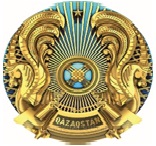 
[Наименование УО (на русском языке)] реквизиты УО на русском языке
 Мотивированный отказ в дальнейшем рассмотрении заявления/ в оказании государственной услуги
 Мотивированный отказ в дальнейшем рассмотрении заявления/ в оказании государственной услуги
 Мотивированный отказ в дальнейшем рассмотрении заявления/ в оказании государственной услуги
 Мотивированный отказ в дальнейшем рассмотрении заявления/ в оказании государственной услуги
Номер: [Номер]
Дата выдачи: [Дата выдачи]
Номер: [Номер]
Дата выдачи: [Дата выдачи]
[Наименование заявителя]
[Наименование заявителя]
 [Наименование УО], рассмотрев Ваше заявление от [Дата заявки] года № [Номер заявки], сообщает _________________________________________. [Причина отказа].
 [Наименование УО], рассмотрев Ваше заявление от [Дата заявки] года № [Номер заявки], сообщает _________________________________________. [Причина отказа].
 [Наименование УО], рассмотрев Ваше заявление от [Дата заявки] года № [Номер заявки], сообщает _________________________________________. [Причина отказа].
 [Наименование УО], рассмотрев Ваше заявление от [Дата заявки] года № [Номер заявки], сообщает _________________________________________. [Причина отказа].приложение 2 к приказу
Министра энергетики
Республики Казахстан
от 29 мая 2020 года № 214Приложение 1
к Правилам оказания
государственной услуги
Министерства энергетики
Республики Казахстан
"Заключение (подписание)
контрактов на недропользование
по углеводородам
и добыче урана"Форма
Наименование государственной услуги "Заключение (подписание) контрактов на недропользование по углеводородам и добыче урана".Наименование подвидов государственной услуги:1) получение контракта для разведки и добычи углеводородов или контракта для разведки и добычи углеводородов по сложному проекту по итогам аукциона на недропользование;2) получение контракта для добычи углеводородов или контракта для добычи углеводородов по сложному проекту по итогам аукциона на недропользование;3) получение контракта для разведки и добычи углеводородов или контракта для разведки и добычи углеводородов по сложному проекту по итогам протокола прямых переговоров;4) получение контракта для добычи углеводородов или контракта для добычи углеводородов по сложному проекту по итогам протокола прямых переговоров;5) получение контракта на добычу урана по итогам протокола прямых переговоров в области урана;6) получение контракта на добычу углеводородов, недропользователями по контрактам на добычу, заключенным до введения в действие Кодекса (действующий контракт) при условии перехода на типовые контракты на добычу углеводородов;7) получение контракта на добычу урана при закреплении участка добычи и периода опытно-промышленной добычи;8) получение контракта на добычу урана при закреплении участка добычи и периода опытно-промышленной добычи;9) получение контракта для разведки углеводородов в соответствии с международными договорами.
Наименование государственной услуги "Заключение (подписание) контрактов на недропользование по углеводородам и добыче урана".Наименование подвидов государственной услуги:1) получение контракта для разведки и добычи углеводородов или контракта для разведки и добычи углеводородов по сложному проекту по итогам аукциона на недропользование;2) получение контракта для добычи углеводородов или контракта для добычи углеводородов по сложному проекту по итогам аукциона на недропользование;3) получение контракта для разведки и добычи углеводородов или контракта для разведки и добычи углеводородов по сложному проекту по итогам протокола прямых переговоров;4) получение контракта для добычи углеводородов или контракта для добычи углеводородов по сложному проекту по итогам протокола прямых переговоров;5) получение контракта на добычу урана по итогам протокола прямых переговоров в области урана;6) получение контракта на добычу углеводородов, недропользователями по контрактам на добычу, заключенным до введения в действие Кодекса (действующий контракт) при условии перехода на типовые контракты на добычу углеводородов;7) получение контракта на добычу урана при закреплении участка добычи и периода опытно-промышленной добычи;8) получение контракта на добычу урана при закреплении участка добычи и периода опытно-промышленной добычи;9) получение контракта для разведки углеводородов в соответствии с международными договорами.
Наименование государственной услуги "Заключение (подписание) контрактов на недропользование по углеводородам и добыче урана".Наименование подвидов государственной услуги:1) получение контракта для разведки и добычи углеводородов или контракта для разведки и добычи углеводородов по сложному проекту по итогам аукциона на недропользование;2) получение контракта для добычи углеводородов или контракта для добычи углеводородов по сложному проекту по итогам аукциона на недропользование;3) получение контракта для разведки и добычи углеводородов или контракта для разведки и добычи углеводородов по сложному проекту по итогам протокола прямых переговоров;4) получение контракта для добычи углеводородов или контракта для добычи углеводородов по сложному проекту по итогам протокола прямых переговоров;5) получение контракта на добычу урана по итогам протокола прямых переговоров в области урана;6) получение контракта на добычу углеводородов, недропользователями по контрактам на добычу, заключенным до введения в действие Кодекса (действующий контракт) при условии перехода на типовые контракты на добычу углеводородов;7) получение контракта на добычу урана при закреплении участка добычи и периода опытно-промышленной добычи;8) получение контракта на добычу урана при закреплении участка добычи и периода опытно-промышленной добычи;9) получение контракта для разведки углеводородов в соответствии с международными договорами.
1.
Наименование услугодателя
Министерство энергетики Республики Казахстан.
2. 
Способы предоставления государственной услуги (каналы доступа)
Государственная услуга со всеми вышеуказанными подвидами осуществляется через:- веб-портал "электронного правительства" www.egov.kz- канцелярию услугодателя.
3.
Срок оказания государственной услуги
с момента регистрации заявления услугодателем – 20 (двадцать) рабочих дней;
4.
Форма оказания государственной услуги
Электронная (частично автоматизированная)
5.
Результат оказания государственной услуги
контракт на недропользование либо мотивированный отказ в оказании государственной услуги отсылка на типовой
6.
Размер оплаты, взимаемой с услугополучателя при оказании государственной услуги, и способы ее взимания в случаях, предусмотренных законодательством Республики Казахстан
Государственная услуга оказывается услугополучателю бесплатно.
7.
График работы
1) услугодателя – с понедельника по пятницу с 9.00 до 18.30 часов с перерывом на обед с 13.00 до 14.30 часов, кроме выходных и праздничных дней, в соответствии с трудовым законодательством Республики Казахстан;График приема заявлений и выдачи результатов оказания государственной услуги – с 9.00 до 17.30 часов с перерывом на обед с 13.00 до 14.30 часов.2) портала – круглосуточно, за исключением технических перерывов в связи с проведением ремонтных работ (при обращении услугополучателя после окончания рабочего времени, в выходные и праздничные дни согласно трудовому законодательству Республики Казахстан, прием заявления и выдача результата оказания государственной услуги осуществляется следующим рабочим днем).
8. 
Перечень документов и сведений, необходимых для оказания государственной услуги
1) для получения контракта для разведки и добычи углеводородов или контракта для разведки и добычи углеводородов по сложному проекту по итогам аукциона на недропользование:заявление на заключение (подписание) контракта для разведки и добычи углеводородов или контракта для разведки и добычи углеводородов по сложному проекту по итогам аукциона по форме, согласно приложению 3 к настоящим Правилам;подписанный со своей стороны контракт на разведку и добычу углеводородов или контракт на разведку и добычу углеводородов по сложному проекту в 3 (трех) экземплярах, разработанный в соответствии с типовым контрактом на разведку и добычу углеводородов или типовым контрактом на разведку и добычу углеводородов по сложному проекту, утвержденным приказом Министра энергетики Республики Казахстан от 11 июня 2018 года № 233 (зарегистрирован в Реестре государственной регистрации нормативных правовых актов № 17140);программа работ, содержащая объемы, описание и сроки выполнения работ в период разведки и соответствующая минимальным требованиям по объемам и видам работ на участке недр в период разведки, являющаяся неотъемлемой частью контракта на недропользование для разведки и добычи углеводородов; приложение к контракту на недропользование, являющееся его неотъемлемой частью, устанавливающее в соответствии со статьей 110 Кодекса Республики Казахстан "О недрах и недропользовании" (далее – Кодекс) участок недр, на котором услугополучатель вправе проводить операции по разведке и (или) добыче углеводородов (электронная копия в случае подачи через веб-портала "электронного правительства");копия и оригинал платежного поручения, подтверждающего оплату подписного бонуса для сверки;2) для получения контракта для добычи углеводородов или контракта для добычи углеводородов по сложному проекту по итогам аукциона на недропользование:заявление на заключение (подписание) контракта на недропользование для добычи углеводородов или контракта для добычи углеводородов по сложному проекту по итогам аукциона по форме, согласно приложению 4 к настоящим Правилам;подписанный со своей стороны контракт на добычу углеводородов или контракт на добычу углеводородов по сложному проекту в 3 (трех) экземплярах, разработанный в соответствии с типовым контрактом на добычу углеводородов или типовым контрактом для добычи углеводородов по сложному проекту, утвержденным приказом Министра энергетики Республики Казахстан от 11 июня 2018 года № 233 (зарегистрирован в Реестре государственной регистрации нормативных правовых актов № 17140);приложение к контракту на недропользование, являющееся его неотъемлемой частью, устанавливающее в соответствии со статьей 110 Кодекса участок недр, на котором услугополучатель вправе проводить операции добыче углеводородов;оригинал платежного поручения, подтверждающего оплату подписного бонуса;3) для получения контракта для разведки и добычи углеводородов или контракта для разведки и добычи углеводородов по сложному проекту по итогам протокола прямых переговоров:подписанный со своей стороны контракт на разведку и добычу углеводородов или контракт на разведку и добычу углеводородов по сложному проекту в 3 (трех) экземплярах, разработанный в соответствии с типовым контрактом на разведку и добычу углеводородов или типовым контрактом на разведку и добычу углеводородов по сложному проекту, утвержденным приказом Министра энергетики Республики Казахстан от 11 июня 2018 года № 233 (зарегистрирован в Реестре государственной регистрации нормативных правовых актов № 17140);программа работ, содержащая объемы, описание и сроки выполнения работ в период разведки и соответствующая минимальным требованиям по объемам и видам работ на участке недр в период разведки, являющаяся неотъемлемой частью контракта на недропользование для разведки и добычи углеводородов;приложение к контракту на недропользование, являющееся его неотъемлемой частью, устанавливающее в соответствии со статьей 110 Кодекса участок недр, на котором услугополучатель вправе проводить операции по разведке и (или) добыче углеводородов;копия и оригинал платежного поручения, подтверждающего оплату подписного бонуса для сверки;4) для получения контракта для добычи углеводородов или контракта для добычи углеводородов по сложному проекту по итогам протокола прямых переговоров:подписанный со своей стороны контракт на добычу углеводородов или контракт на добычу углеводородов по сложному проекту в 3 (трех) экземплярах, разработанный в соответствии с типовым контрактом на добычу углеводородов или типовым контрактом на добычу углеводородов по сложному проекту, утвержденным приказом Министра энергетики Республики Казахстан от 11 июня 2018 года № 233 (зарегистрирован в Реестре государственной регистрации нормативных правовых актов № 17140);приложение к контракту на недропользование, являющееся его неотъемлемой частью, устанавливающее в соответствии со статьей 110 Кодекса участок недр, на котором услугополучатель вправе проводить операции добыче углеводородов;копия и оригинал платежного поручения, подтверждающего оплату подписного бонуса для сверки;5) для получения контракта на добычу урана по итогам протокола прямых переговоров в области урана:подписанный со своей стороны контракт на добычу урана в 3 (трех) экземплярах, разработанный в соответствии с типовым контрактом на добычу урана, утвержденным приказом Министра энергетики Республики Казахстан от 11 июня 2018 года № 233 (зарегистрирован в Реестре государственной регистрации нормативных правовых актов № 17140);копия и оригинал платежного поручения, подтверждающего оплату подписного бонуса для сверки;6) для получения контракта на добычу углеводородов недропользователями, осуществляющих либо осуществлявших деятельность по разведке углеводородов по контрактам на недропользование, заключенным до введения в действие Кодекса (первоначальный контракт) при условии перехода на типовой контракт на добычу углеводородов, утвержденные приказом Министра энергетики Республики Казахстан от 11 июня 2018 года № 233 (зарегистрирован в Реестре государственной регистрации нормативных правовых актов № 17140):заявление для получения контракта на добычу углеводородов согласно приложению 5 к настоящим Правилам;подписанный со своей стороны контракт на недропользование для добычи углеводородов в 3 (трех) экземплярах, разработанный в соответствии с типовым контрактом на добычу углеводородов, утвержденным приказом Министра энергетики Республики Казахстан от 11 июня 2018 года № 233 (зарегистрирован в Реестре государственной регистрации нормативных правовых актов № 17140);утвержденный недропользователем и получивший положительное заключение государственной экспертизы недр отчет по подсчету запасов;7) для получения контракта на добычу углеводородов, недропользователями по контрактам на добычу, заключенным до введения в действие Кодекса (действующий контракт) при условии перехода на типовые контракты на добычу углеводородов, утвержденные приказом Министра энергетики Республики Казахстан от 11 июня 2018 года № 233 (зарегистрирован в Реестре государственной регистрации нормативных правовых актов № 17140):заявление для получения контракта на добычу углеводородов согласно приложению 6 к настоящим Правилам;подписанный со своей стороны контракт на недропользование для добычи углеводородов в 3 (трех) экземплярах, разработанный в соответствии с типовым контрактом на добычу углеводородов, утвержденным приказом Министра энергетики Республики Казахстан от 11 июня 2018 года № 233 (зарегистрирован в Реестре государственной регистрации нормативных правовых актов № 17140);утвержденный недропользователем и получивший положительные заключения предусмотренных Кодексом и иными законами Республики Казахстан экспертиз проект разработки месторождения;8) для получения контракта на добычу урана при закреплении участка добычи и периода опытно-промышленной добычи:Заявление о закреплении участка добычи и периода опытно-промышленной добычи согласно приложению 7 к настоящим Правилам;подписанный со своей стороны контракт на добычу урана в 3 (трех) экземплярах, разработанный в соответствии с типовым контрактом на добычу урана, утвержденным приказом Министра энергетики Республики Казахстан от 11 июня 2018 года № 233 (зарегистрирован в Реестре государственной регистрации нормативных правовых актов № 17140);9) для получения контракта для разведки углеводородов в соответствии с международными договорами:заявление для получения контракта для разведки углеводородов по форме, согласно приложению 8 к настоящим Правилам;подписанный со своей стороны контракт на разведку углеводородов в 3 (трех) экземплярах;программа работ, содержащая объемы, описание и сроки выполнения работ в период разведки, определенных по результатам прямых переговоров, прилагаемую к контракту на разведку углеводородов в качестве его неотъемлемой части;копия и оригинал платежного поручения, подтверждающего оплату подписного бонуса для сверки.В случае обращения через веб-портал "электронного правительства" услугополучатель подает электронные копии документов, удостоверенные посредством электронной цифровой подписи.Сведения о документах, удостоверяющих личность, государственной регистрации (перерегистрации) юридического лица, индивидуального предпринимателя, исполнитель услугодателя получает из соответствующих государственных информационных систем через веб-портал "электронного правительства".
9.
Основания для отказа в оказании государственной услуги, установленные законами Республики Казахстан
В соответствии с пунктом 2 статьи 19-1 Закона Республики Казахстан "О государственных услугах", услугодатель отказывает в оказании государственных услуг по следующим основаниям:1) установление недостоверности документов, представленных услугополучателем для получения государственной услуги, и (или) данных (сведений), содержащихся в них;2) несоответствие услугополучателя и (или) представленных материалов, объектов, данных и сведений, необходимых для оказания государственной услуги, требованиям, установленным Кодексом;3) в отношении услугополучателя имеется вступившее в законную силу решение (приговор) суда о запрещении деятельности или отдельных видов деятельности, требующих получения данной государственной услуги;4) в отношении услугополучателя имеется вступившее в законную силу решение суда, на основании которого услугополучатель лишен специального права, связанного с получением государственной услуги.
10.
Иные требования с учетом особенностей оказания государственной услуги, в том числе оказываемой в электронной форме и через Государственную корпорацию
1) Услугополучатель имеет возможность получения государственной услуги в электронной форме через веб-портал "электронного правительства" при условии наличии электронной цифровой подписи;2) адреса мест оказания государственной услуги размещены на: 010000, город Астана, проспект Кабанбай батыра, 19, блок "А", телефон: 8 (7172) 78-68-01.3) контактные телефоны справочных служб по вопросам оказания государственной услуги указаны на интернет-ресурсе www.gov.kz, в разделе "Министерство энергетики" в подразделе "Услуги". Единый контакт-центр по вопросам оказания государственных услуг 1414, 8 800 080 7777.Приложение 2
к Правилам оказания
государственной услуги
Министерства энергетики
Республики Казахстан
"Заключение
(подписание) контрактов
на недропользование
по углеводородам и добыче урана"Форма
[Наименование УО на государственном языке)] реквизиты УО на государственном языке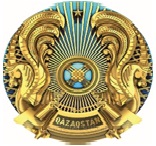 
[Наименование УО (на русском языке)] реквизиты УО на русском языке
 Мотивированный отказ в дальнейшем рассмотрении заявления/ в оказании государственной услуги
 Мотивированный отказ в дальнейшем рассмотрении заявления/ в оказании государственной услуги
 Мотивированный отказ в дальнейшем рассмотрении заявления/ в оказании государственной услуги
 Мотивированный отказ в дальнейшем рассмотрении заявления/ в оказании государственной услуги
Номер: [Номер]
Дата выдачи: [Дата выдачи]
Номер: [Номер]
Дата выдачи: [Дата выдачи]
[Наименование заявителя]
[Наименование заявителя]
 [Наименование УО], рассмотрев Ваше заявление от [Дата заявки] года № [Номер заявки], сообщает _________________________________________. [Причина отказа].
 [Наименование УО], рассмотрев Ваше заявление от [Дата заявки] года № [Номер заявки], сообщает _________________________________________. [Причина отказа].
 [Наименование УО], рассмотрев Ваше заявление от [Дата заявки] года № [Номер заявки], сообщает _________________________________________. [Причина отказа].
 [Наименование УО], рассмотрев Ваше заявление от [Дата заявки] года № [Номер заявки], сообщает _________________________________________. [Причина отказа].Приложение 3
к Правилам оказания
государственной услуги
Министерства энергетики
Республики Казахстан
"Заключение
(подписание) контрактов
на недропользование
по углеводородам
и добыче урана"Форма_________________________
(наименование услугодателя)Приложение 4
к Правилам оказания
государственной услуги
Министерства энергетики
Республики Казахстан
"Заключение
(подписание) контрактов
на недропользование
по углеводородам
и добыче урана"Форма_________________________
(наименование услугодателя)Приложение 5
к Правилам оказания
государственной услуги
Министерства энергетики
Республики Казахстан
"Заключение
(подписание) контрактов
на недропользование
по углеводородам
и добыче урана"Форма_________________________
(наименование услугодателя)Приложение 6
к Правилам оказания
государственной услуги
Министерства энергетики
Республики Казахстан
"Заключение
(подписание) контрактов
на недропользование
по углеводородам
и добыче урана"Форма_________________________
(наименование услугодателя)Приложение 7
к Правилам оказания государственной услуги
Министерства энергетики
Республики Казахстан
"Заключение
(подписание) контрактов
на недропользование
по углеводородам
и добыче урана"Форма_________________________
(наименование услугодателя)Приложение 8
к Правилам оказания
государственной услуги
Министерства энергетики
Республики Казахстан
"Заключение
(подписание) контрактов
на недропользование
по углеводородам
и добыче урана"Форма_________________________
(наименование услугодателя)приложение 3 к приказу
Министра энергетики
Республики Казахстан
от 29 мая 2020 года № 214Приложение 1
к Правилам оказания
государственной услуги
Министерства энергетики
Республики Казахстан
"Заключение (подписание)
дополнительных соглашений
к контрактам на недропользование
по углеводородам
и добыче урана"Форма
Наименование государственной услуги:"Заключение (подписание) дополнительных соглашений к контрактам на недропользование по углеводородам и добыче урана".Наименование подвидов государственной услуги:1) Заключение дополнительного соглашения к контракту при переходе права недропользования и доли в праве недропользования;2) Заключение дополнительного соглашения к контракту при изменении сведений о услугополучателе или компетентном органе;3) Заключение дополнительного соглашения к контракту при закреплении участка (участков) добычи и подготовительного периода (подготовительных периодов;4) Заключение дополнительного соглашения к контракту при закреплении участка (участков) и периода (периодов) добычи или периода (периодов) добычи;5) Заключение дополнительного соглашения к контракту при продлении периода (периодов) разведки или добычи;6) Заключение дополнительного соглашения к контракту на разведку и добычу по сложному проекту при переходе к этапу оценки;7) Заключение дополнительного соглашения к контракту на разведку и добычу по сложному проекту при переходе к этапу пробной эксплуатации;8) Заключение дополнительного соглашения к контракту на разведку и добычу по сложному проекту при переходе к периоду добычи;9) Заключение дополнительного соглашения к контракту на разведку и добычу в связи с переходом на условия типового контракта на разведку и добычу по сложному проекту в случаях, предусмотренных пунктом 7 статьи 116 и пунктом 40 статьи 278 Кодекса;10) Заключение дополнительного соглашения к контракту при увеличении или уменьшении участка (участков) недр;11) Заключение дополнительных соглашений к контракту на разведку и добычу или добычу углеводородов в связи с включением инвестиционных обязательств по истощаемым месторождениям;12) Заключение дополнительного соглашения к контракту при выделении участка (участков) недр.
Наименование государственной услуги:"Заключение (подписание) дополнительных соглашений к контрактам на недропользование по углеводородам и добыче урана".Наименование подвидов государственной услуги:1) Заключение дополнительного соглашения к контракту при переходе права недропользования и доли в праве недропользования;2) Заключение дополнительного соглашения к контракту при изменении сведений о услугополучателе или компетентном органе;3) Заключение дополнительного соглашения к контракту при закреплении участка (участков) добычи и подготовительного периода (подготовительных периодов;4) Заключение дополнительного соглашения к контракту при закреплении участка (участков) и периода (периодов) добычи или периода (периодов) добычи;5) Заключение дополнительного соглашения к контракту при продлении периода (периодов) разведки или добычи;6) Заключение дополнительного соглашения к контракту на разведку и добычу по сложному проекту при переходе к этапу оценки;7) Заключение дополнительного соглашения к контракту на разведку и добычу по сложному проекту при переходе к этапу пробной эксплуатации;8) Заключение дополнительного соглашения к контракту на разведку и добычу по сложному проекту при переходе к периоду добычи;9) Заключение дополнительного соглашения к контракту на разведку и добычу в связи с переходом на условия типового контракта на разведку и добычу по сложному проекту в случаях, предусмотренных пунктом 7 статьи 116 и пунктом 40 статьи 278 Кодекса;10) Заключение дополнительного соглашения к контракту при увеличении или уменьшении участка (участков) недр;11) Заключение дополнительных соглашений к контракту на разведку и добычу или добычу углеводородов в связи с включением инвестиционных обязательств по истощаемым месторождениям;12) Заключение дополнительного соглашения к контракту при выделении участка (участков) недр.
Наименование государственной услуги:"Заключение (подписание) дополнительных соглашений к контрактам на недропользование по углеводородам и добыче урана".Наименование подвидов государственной услуги:1) Заключение дополнительного соглашения к контракту при переходе права недропользования и доли в праве недропользования;2) Заключение дополнительного соглашения к контракту при изменении сведений о услугополучателе или компетентном органе;3) Заключение дополнительного соглашения к контракту при закреплении участка (участков) добычи и подготовительного периода (подготовительных периодов;4) Заключение дополнительного соглашения к контракту при закреплении участка (участков) и периода (периодов) добычи или периода (периодов) добычи;5) Заключение дополнительного соглашения к контракту при продлении периода (периодов) разведки или добычи;6) Заключение дополнительного соглашения к контракту на разведку и добычу по сложному проекту при переходе к этапу оценки;7) Заключение дополнительного соглашения к контракту на разведку и добычу по сложному проекту при переходе к этапу пробной эксплуатации;8) Заключение дополнительного соглашения к контракту на разведку и добычу по сложному проекту при переходе к периоду добычи;9) Заключение дополнительного соглашения к контракту на разведку и добычу в связи с переходом на условия типового контракта на разведку и добычу по сложному проекту в случаях, предусмотренных пунктом 7 статьи 116 и пунктом 40 статьи 278 Кодекса;10) Заключение дополнительного соглашения к контракту при увеличении или уменьшении участка (участков) недр;11) Заключение дополнительных соглашений к контракту на разведку и добычу или добычу углеводородов в связи с включением инвестиционных обязательств по истощаемым месторождениям;12) Заключение дополнительного соглашения к контракту при выделении участка (участков) недр.
1.
Наименование услугодателя
Министерство энергетики Республики Казахстан.
2.
Способы предоставления государственной услуги (каналы доступа)
Государственная услуга со всеми вышеуказанными подвидами осуществляется через:- веб-портал "электронного правительства" www.egov.kz- канцелярию услугодателя.
3.
Срок оказания государственной услуги
При подписании дополнительного соглашения к контракту при изменении сведений о услугополучателе или компетентном органе, при подписании дополнительного соглашения к контракту при закреплении участка (участков) и периода (периодов) добычи или периода (периодов) добычи, при подписании дополнительного соглашения к контракту при продлении периода (периодов) разведки или добычи, при подписании дополнительного соглашения к контракту на разведку и добычу по сложному проекту при переходе к периоду добычи, при подписании дополнительного соглашения к контракту на разведку и добычу в связи с переходом на условия типового контракта на разведку и добычу по сложному проекту в случаях, предусмотренных пунктом 7 статьи 116 и пунктом 40 статьи 278 Кодекса, при подписании дополнительного соглашения к контракту при увеличении или уменьшении участка (участков) недр, при подписании дополнительных соглашений к контракту на разведку и добычу или добычу углеводородов в связи с включением инвестиционных обязательств по истощаемым месторождениям – 20 (двадцать) рабочих дней.при подписании дополнительного соглашения к контракту при переходе права недропользования и доли в праве недропользования – 15 (пятнадцать) рабочих дней.при подписании дополнительного соглашения к контракту при выделении участка (участков) недр, при подписании дополнительного соглашения к контракту на разведку и добычу по сложному проекту при переходе к этапу оценки – 10 (десять) рабочих дней.
4.
Форма оказания государственной услуги
Электронно (частично автоматизированно)
5.
Результат оказания государственной услуги
Дополнительное соглашение к контракту на недропользование либо мотивированный отказ в оказании государственной услуги.
6.
Размер оплаты, взимаемой с услугополучателя при оказании государственной услуги, и способы ее взимания в случаях, предусмотренных законодательством Республики Казахстан
Государственная услуга оказывается услугополучателю бесплатно.
7.
График работы
1) услугодателя – с понедельника по пятницу с 9.00 до 18.30 часов с перерывом на обед с 13.00 до 14.30 часов, кроме выходных и праздничных дней, в соответствии с трудовым законодательством Республики Казахстан;График приема заявлений с 9.00 до 17.00 часов с перерывом на обед с 13.00 до 14.30 часов;График выдачи результатов оказания государственной услуги – с 9.00 до 18.30 часов;2) портала – круглосуточно, за исключением технических перерывов в связи с проведением ремонтных работ (при обращении услугополучателя после окончания рабочего времени, в выходные и праздничные дни согласно трудовому законодательству Республики Казахстан, прием заявления и выдача результата оказания государственной услуги осуществляется следующим рабочим днем).
8.
Перечень документов и сведений, необходимых для оказания государственной услуги
Для получения государственной услуги услугополучатель подает через веб-портала "электронного правительства" или канцелярию услугодателя следующие документы:1) для получения дополнительного соглашения к контракту при переходе права недропользования и доли в праве недропользования:заявление о переходе права недропользования (доли в праве недропользования) по форме, согласно приложению 3 к настоящим Правилам;подписанное услугополучателем дополнение к контракту на недропользование в 3 (трех) экземплярах;копия и оригинал документа, на основании которого приобретается право недропользования для сверки;копия и оригинал документов, подтверждающих сведения о приобретателе права недропользования (доли в праве недропользования) для сверки:документы, подтверждающие соответствие приобретателя требованиям Кодекса;письменное согласие залогодержателя, если право недропользования (доля в праве недропользования) обременено (обременена) залогом;письменное согласие всех совместных обладателей права недропользования;положительное решение услугодателя, выданного на основании рекомендаций экспертной комиссии по вопросам недропользования, являющаяся консультативно-совещательным органом при услугодателе в целях выработки рекомендаций при рассмотрении заявлений, действующей на основании требований статьи 45 и пункта 14 статьи 277 Кодекса (далее – экспертная комиссия);2) для получения дополнительного соглашения к контракту при изменении сведений о услугополучателе или компетентном органе:заявление на изменение сведений об услугополучателе по форме, согласно приложению 4 к настоящим Правилам;документы, подтверждающих необходимость внесения изменений в сведения о услугополучателе;подписанное услугополучателем дополнение к контракту в 3 (трех) экземплярах, предусматривающее внесение изменений в сведения о услугополучателе;копии и оригиналы документов, удостоверяющие полномочия услугополучателя на подписание заявления для сверки;3) для получения дополнительного соглашения к контракту при закреплении участка (участков) добычи и подготовительного периода (подготовительных периодов):заявление о закреплении участка (участков) добычи и подготовительного периода (подготовительных периодов) по форме, согласно приложению 5 к настоящим Правилам;подписанное услугополучателем дополнение к контракту, предусматривающее закрепление участка (участков) добычи и подготовительного периода (подготовительных периодов) и содержащее приложение к контракту, устанавливающее в соответствии со статьей 110 Кодекса участок (участки) добычи в 3 (трех) экземплярах;утвержденный услугополучателем и получивший положительное заключение государственной экспертизы недр отчет по подсчету геологических запасов;копию положительного решения услугодателя, выданного на основании рекомендаций экспертной комиссии;4) для получения дополнительного соглашения к контракту при закреплении участка (участков) и периода (периодов) добычи или периода (периодов) добычи:заявление о закреплении участка (участков) и периода (периодов) добычи или периода (периодов) добычи по форме, согласно приложению 6 к настоящим Правилам;подписанное услугополучателем дополнение к контракту, предусматривающее закрепление участка (участков) и периода (периодов) добычи или периода (периодов) добычи, за исключением случаев, предусмотренных пунктом 7 статьи 119 Кодекса. При этом в целях закрепления участка (участков) добычи дополнение к контракту должно содержать приложение к контракту, устанавливающее в соответствии со статьей 110 Кодекса участок (участки) добычи в 3 (трех) экземплярах;утвержденный услугополучателем и получивший положительное заключение государственной экспертизы недр отчет по подсчету геологических запасов;утвержденный услугополучателем и получивший положительные заключения предусмотренных Кодексом и иными законами Республики Казахстан экспертиз проект разработки месторождения;копию положительного решения услугодателя, выданного на основании рекомендаций экспертной комиссии;5) для получения дополнительного соглашения к контракту при продлении периода (периодов) разведки:заявление на внесение изменений в контракт на недропользование в связи с продлением периода (периодов) разведки по форме, согласно приложению 7 к настоящим Правилам;подписанную программу дополнительных работ, утвержденную услугополучателем и содержащая объемы, описание и сроки выполнения дополнительных работ, которые услугополучатель обязуется выполнить на соответствующем участке недр в случае продления периода разведки;подписанное услугополучателем дополнение к контракту в 3 (трех) экземплярах, предусматривающее:в случаях, предусмотренных пунктами 2 и 3 статьи 117 Кодекса, – приложение к контракту, устанавливающее в соответствии со статьей 110 Кодекса участок (участки) разведки, состоящий (состоящие) из блоков, в пределах которых располагаются предполагаемые контуры обнаруженной залежи (совокупности залежей), включая установление границ участка (участков) разведки по глубине;обязанность услугополучателя по выполнению программы дополнительных работ, указанной в третьем абзаце настоящего подпункта и прилагаемой к контракту в качестве его неотъемлемой части;обязательства по выплате в пользу Республики Казахстан сумм, использованных на цели, не предусмотренные программой дополнительных работ, в случае продления периода разведки в соответствии пунктом 3-2 статьи 117 Кодекса;в случае, предусмотренном пунктом 2 статьи 117 Кодекса, утвержденное услугополучателем и получившее положительные заключения предусмотренных Кодексом и иными законами Республики Казахстан экспертиз дополнение к проекту разведочных работ, предусматривающее работы по оценке обнаруженной залежи (совокупности залежей);в случае, предусмотренном пунктом 3 статьи 117 Кодекса, – утвержденный услугополучателем и получивший положительные заключения предусмотренных Кодексом и иными законами Республики Казахстан экспертиз проект пробной эксплуатации;в случае, предусмотренном пунктом 3-2 статьи 117 Кодекса, - утвержденное недропользователем и получившее положительные заключения предусмотренных настоящим Кодексом и иными законами Республики Казахстан экспертиз дополнение к проекту разведочных работ, выписка из банка второго уровня о наличии соответствующих денежных средств на банковском счете недропользователя;копию положительного решения услугодателя, выданного на основании рекомендаций экспертной комиссии;6) для получения дополнительного соглашения к контракту на разведку и добычу по сложному проекту при переходе к этапу оценки:заявление на внесение изменений в контракт на разведку и добычу углеводородов по сложному проекту в связи с переходом к этапу оценки по форме, согласно приложению 11 к настоящим Правилам;подписанное услугополучателем дополнение к контракту на разведку и добычу по сложному проекту, предусматривающее установление границ участка (участков) разведки, состоящего (состоящих) из блоков, в пределах которых располагаются предполагаемые контуры обнаруженной залежи (совокупности залежей), включая установление границ участка (участков) разведки по глубине, а также содержащее программу дополнительных работ, утвержденная недропользователем и содержащая объемы, описание и сроки выполнения дополнительных работ по годам, которые недропользователь обязуется выполнить на соответствующем участке недр на этапе оценки в 3 (трех) экземплярах;заключение уполномоченного органа по изучению недр об обнаружении в пределах участка недр залежи (совокупности залежей) углеводородов, выданное в соответствии с пунктом 3 статьи 121 Кодекса, с указанием предполагаемых контуров залежи (совокупности залежей), на которой планируется проведение оценки;копию положительного решения услугодателя, выданного на основании рекомендаций экспертной комиссии;7) для получения дополнительного соглашения к контракту на разведку и добычу по сложному проекту при переходе к этапу пробной эксплуатации:заявление на внесение изменений в контракт на разведку и добычу углеводородов по сложному проекту в связи с переходом к этапу пробной эксплуатации по форме, согласно приложению 12 к настоящим Правилам;подписанное услугополучателем дополнение к контракту на разведку и добычу по сложному проекту в 3 (трех) экземплярах, содержащее программу дополнительных работ, утвержденную недропользователем и содержащую объемы, описание и сроки выполнения дополнительных работ по годам, которые недропользователь обязуется выполнить на соответствующем участке недр на этапе пробной эксплуатации;утвержденный недропользователем и получивший положительное заключение государственной экспертизы недр отчет по оперативному подсчету геологических запасов;копию положительного решения услугодателя, выданного на основании рекомендаций экспертной комиссии;8) для получения дополнительного соглашения к контракту на разведку и добычу по сложному проекту при переходе к периоду добычи:заявление на внесение изменений в контракт на разведку и добычу углеводородов по сложному проекту в связи с переходом к периоду добычи по форме, согласно приложению 13 к настоящим Правилам;подписанное услугополучателем дополнение к контракту на разведку и добычу по сложному проекту, устанавливающее границы участка добычи в 3 (трех) экземплярах. Если месторождение не относится к категории крупных месторождений, дополнение к контракту также должно предусматривать установление периода добычи продолжительностью в двадцать пять лет. В случаях, предусмотренных пунктом 18-2 статьи 119 Кодекса, дополнение к контракту должно предусматривать изложение его в новой редакции, если в отношении участка недр не было получено подтверждение о его соответствии какому-либо из критериев сложного проекта;копия утвержденного недропользователем и получившего положительное заключение государственной экспертизы недр отчета по подсчету геологических запасов на участке добычи;копию положительного решения услугодателя, выданного на основании рекомендаций экспертной комиссии;9) для получения дополнительного соглашения к контракту на разведку и добычу в связи с переходом на условия типового контракта на разведку и добычу по сложному проекту в случаях, предусмотренных пунктом 7 статьи 116 и пунктом 40 статьи 278 Кодекса:заявление на внесение изменений в контракт на недропользование в связи с переходом на условия типового контракта на разведку и добычу углеводородов по сложному проекту по форме, согласно приложению 14 к настоящим Правилам;подписанное услугополучателем дополнение к контракту предусматривающее изложение контракта в новой редакции в соответствии с условиями типового контракта на разведку и добычу углеводородов по сложному проекту в 3 (трех) экземплярах;один из документов, указанных в пункте 1-3 статьи 36 Кодекса, подтверждающий наличие на участке недр, не менее чем одного из критериев, предусмотренных пунктом 1-2 статьи 36 Кодекса;копию положительного решения услугодателя, выданного на основании рекомендаций экспертной комиссии;10) для получения дополнительного соглашения к контракту при продлении периода (периодов) добычи:заявление на внесение изменений в контракт на недропользование в связи с продлением периода (периодов) добычи по форме, согласно приложению 8 к настоящим Правилам;подписанное услугополучателем дополнение к контракту, предусматривающее продление периода (периодов) добычи в 3 (трех) экземплярах, содержащее:Исключенутвержденный услугополучателем и получивший положительные заключения предусмотренных Кодексом и иными законами Республики Казахстан экспертиз проект разработки месторождения, предусматривающий разработку месторождения в течение запрашиваемого срока продления периода (периодов) добычи;копию положительного решения услугодателя, выданного на основании рекомендаций экспертной комиссии;11) для получения дополнительного соглашения к контракту при продлении периода (периодов) добычи урана:заявление на внесение изменений в контракт на недропользование в связи с продлением периода (периодов) добычи урана по форме, согласно приложению 8 к настоящим Правилам;утвержденный недропользователем и получивший положительные заключения предусмотренных Кодексом и иными законами Республики Казахстан экспертиз проект разработки месторождения урана, предусматривающий разработку месторождения в течение запрашиваемого срока продления периода (периодов) добычи;В случае, если контракт на дату подачи заявления о продлении периода (периодов) добычи соответствует действующему на дату подачи заявления типовому контракту на добычу урана, утверждаемому услугодателем, при продлении периода (периодов) добычи между недропользователем и услугодателем в течение одного месяца со дня принятия решения о продлении заключается дополнение к контракту на добычу урана, предусматривающее продление периода (периодов) добычи.В случае, если контракт на дату подачи заявления о продлении периода (периодов) добычи не соответствует действующему на дату подачи заявления типовому контракту на добычу урана, утверждаемому услугодателем, при продлении периода (периодов) добычи между недропользователем и услугодателем в течение двух месяцев со дня принятия решения о продлении заключается контракт на добычу урана в новой редакции, разработанный в соответствии с типовым контрактом на добычу урана, утвержденным приказом Министра энергетики Республики Казахстан от 11 июня 2018 года № 233 (зарегистрирован в Реестре государственной регистрации нормативных правовых актов № 17140) в 3 (трех) экземплярах);копию положительного решения услугодателя, выданного на основании рекомендаций экспертной комиссии;оригиналы либо нотариально засвидетельствованные копии документов, удостоверяющие полномочия услугополучателя на подписание заявления;12) для получения дополнительного соглашения к контракту в связи с увеличением участка (участков) недр:заявление на внесение изменений в контракт на недропользование в связи с увеличением или уменьшением участка (участков) недр по форме, согласно приложению 9 к настоящим Правилам;подписанное услугополучателем дополнение к контракту в 3 (трех) экземплярах, содержащее приложение к контракту, устанавливающее в соответствии со статьей 110 Кодекса увеличенный участок (участки) недр или обязанность услугополучателя по выполнению программы дополнительных работ, указанной в пункте 3 статьи 113 и прилагаемой к контракту в качестве его неотъемлемой части;при увеличении участка (участков) недр программу дополнительных работ, утвержденная услугополучателем и содержащей объемы, описание и сроки выполнения работ, которые услугополучатель обязуется выполнить на запрашиваемом участке (участках) недр, пропорционально соответствующая минимальным требованиям по объемам и видам работ на участке (участках) недр в период разведки, которые были установлены при получении услугополучателем права недропользования;копию положительного решения услугодателя, выданного на основании рекомендаций экспертной комиссии;оригиналы либо нотариально засвидетельствованные копии документов, удостоверяющие полномочия услугополучателя на подписание заявления;13) для получения дополнительного соглашения к контракту на добычу урана в связи с увеличением участка (участков) недр:заявление на внесение изменений в контракт на недропользование в связи с увеличением участка (участков) недр по форме, согласно приложению 9 к настоящим Правилам;подписанное услугополучателем дополнение к контракту в 3 (трех) экземплярах, предусматривающее увеличение участка (участков) недр;отчет компетентного лица по запасам на запрашиваемый участок (участки);копию положительного решения услугодателя, выданного основании требований статьи 45 и пункта 14 статьи 277 Кодекса;копию положительного решения услугодателя, выданного на основании рекомендаций экспертной комиссии;оригиналы либо нотариально засвидетельствованные копии документов, удостоверяющие полномочия услугополучателя на подписание заявления;14) для получения дополнительного соглашения к контракту в связи с уменьшением участка (участков) недр:заявление на внесение изменений в контракт на недропользование в связи с уменьшением участка (участков) недр по форме, согласно приложению 9 к настоящим Правилам;подписанное услугополучателем дополнение к контракту в 3 (трех) экземплярах, содержащее приложение к контракту, устанавливающее в соответствии со статьей 110 Кодекса уменьшенный участок (участки) недр, и прилагаемой к контракту в качестве его неотъемлемой части, указанной в статье 114 Кодекса;копию акта ликвидации последствий недропользования на возвращаемом участке (участках) недр;копию положительного решения услугодателя, выданного основании требований статьи 45 и пункта 14 статьи 277 Кодекса;копию положительного решения услугодателя, выданного на основании рекомендаций экспертной комиссии;оригиналы либо нотариально засвидетельствованные копии документов, удостоверяющие полномочия услугополучателя на подписание заявления;15) для получения дополнительного соглашения к контракту на добычу урана в связи с уменьшением участка (участков) недр:заявление на внесение изменений в контракт на недропользование в связи с уменьшением участка (участков) недр по форме, согласно приложению 9 к настоящим Правилам;копия акта ликвидации последствий недропользования на возвращаемом участке (участках) недр;подписанное недропользователем дополнение к контракту, предусматривающее уменьшение участка (участков) недр в 3 (трех) экземплярах;копию положительного решения услугодателя, выданного основании требований статьи 45 и пункта 14 статьи 277 Кодекса;копию положительного решения услугодателя, выданного на основании рекомендаций экспертной комиссии;оригиналы либо нотариально засвидетельствованные копии документов, удостоверяющие полномочия услугополучателя на подписание заявления;16) для получения дополнительного соглашения к контракту на разведку и добычу или добычу углеводородов в связи с включением инвестиционных обязательств по истощающимся месторождениям:заявление на внесение изменений в контракт на недропользование в связи с включением инвестиционных обязательств по истощающимся месторождениям по форме, согласно приложению 15 к настоящим Правилам;утвержденный услугополучателем и получивший положительные заключения предусмотренных Кодексом и иными законами Республики Казахстан экспертиз проект разработки или анализ разработки, подтверждающий соответствие месторождения критериям, предусмотренным пунктом 2 статьи 153-1 Кодекса;подписанное недропользователем дополнение к контракту, предусматривающее инвестиционные обязательства по истощающимся месторождениям, предусмотренным пунктом 3 статьи 153-1 Кодекса, в 3 (трех) экземплярах если истощающееся месторождение не выделяется в отдельный контракт;подписанное недропользователем дополнение к контракту, предусматривающее выделение участка недр, включающего истощающееся месторождение, подписанный недропользователем контракт на добычу углеводородов в отношении выделенного участка недр, включающего истощающееся месторождение, и предусматривающий инвестиционные обязательства по истощающимся месторождениям, предусмотренным пунктом 3 статьи 153-1 Кодекса, в 3 (трех) экземплярах если истощающееся месторождение выделяется в отдельный контракт в соответствии с подпунктом 6) пункта 1 статьи 115 Кодекса;копию положительного решения услугодателя, выданного на основании рекомендаций экспертной комиссии;оригиналы либо нотариально засвидетельствованные копии документов, удостоверяющие полномочия услугополучателя на подписание заявления;17) для получения дополнительного соглашения к контракту при выделении участка (участков) недр:заявление на внесение изменений в контракт на недропользование в связи с выделением участка (участков) и периода (периодов) добычи или периода (периодов) добычи по форме, согласно приложению 10 к настоящим Правилам;подписанное услугополучателем дополнение к контракту в 3 (трех) экземплярах, содержащее приложение к контракту, устанавливающее в соответствии со статьей 110 Кодекса уменьшенный основной участок недр, а также сведения, указанные в статье 115 Кодекса;подписанный услугополучателем контракт на разведку и добычу или добычу углеводородов, разработанный в соответствии с типовым контрактом, утвержденным приказом Министра энергетики Республики Казахстан от 11 июня 2018 года № 233 (зарегистрирован в Реестре государственной регистрации нормативных правовых актов № 17140) в 3 (трех) экземплярах;копию положительного решения услугодателя, выданного на основании рекомендаций экспертной комиссии;оригиналы либо нотариально засвидетельствованные копии документов, удостоверяющие полномочия услугополучателя на подписание заявления.В случае обращения через веб-портал "электронного правительства" услугополучатель подает электронные копии документов, удостоверенные посредством электронной цифровой подписи.Сведения о документах, удостоверяющих личность, государственной регистрации (перерегистрации) юридического лица, индивидуального предпринимателя, исполнитель услугодателя получает из соответствующих государственных информационных систем через шлюз "электронного правительства".
9.
Основания для отказа в оказании государственной услуги, установленные законами Республики Казахстан
1) для дополнительного соглашения к контракту при переходе права недропользования и доли в праве недропользования: несоответствие заявления требованиям пункта 3 статьи 40 Кодекса; несоответствия условий перехода права недропользования выданному разрешению, если такой переход осуществляется в соответствии с таким разрешением; отсутствия разрешения на переход права недропользования, когда такое разрешение требовалось в соответствии с Кодексом; если переход права недропользования (доли в праве недропользования) осуществляется по участку недр, на котором услугополучателю запрещено проводить операции по недропользованию или отдельные виды работ в соответствии с наложенным административным взысканием; если переход права недропользования (доли в праве недропользования) запрещен Кодексом; если переход права недропользования (доли в праве недропользования) повлечет нарушение положений международных договоров, заключенных Республикой Казахстан;2) для получения дополнительного соглашения к контракту при изменении сведений о услугополучателе:если заявление не соответствует требованиям установленным Кодексом;3) для дополнительного соглашения к контракту при закреплении участка (участков) добычи и подготовительного периода (подготовительных периодов):наличие не устраненных услугополучателем нарушений обязательств по контракту на недропользование, указанных в уведомлении услугодателя;если заявление не соответствует требованиям, установленным статьей 118 Кодекса;4) для дополнительного соглашения к контракту при закреплении участка (участков) добычи и периода (периодов) добычи:наличие не устраненных услугополучателем нарушений обязательств по контракту на недропользование, указанных в уведомлении услугодателя;если заявление не соответствует требованиям, установленным статьей 119 Кодекса;5) для дополнительного соглашения к контракту при продлении периода (периодов) разведки:отсутствие оснований для продления периода разведки, предусмотренных пунктами 1-3-2 статьи 117 Кодекса;наличие не устраненных услугополучателем нарушений обязательств по контракту на недропользование, указанных в уведомлении услугодателя;период разведки ранее продлевался в соответствии с пунктом 3-2 статьи 117 Кодекса, если продление периода разведки запрашивается в соответствии с пунктом 3-2 статьи 117 Кодекса;если заявление не соответствует требованиям, установленным Кодексом;6) для получения дополнительного соглашения к контракту на разведку и добычу по сложному проекту при переходе к этапу оценки:если заявление подано позже срока, установленного пунктом 2 статьи 116 Кодекса;не представлены документы, предусмотренные пунктом 3 статьи 116 Кодекса;7) для получения дополнительного соглашения к контракту на разведку и добычу по сложному проекту при переходе к этапу пробной эксплуатации:если заявление подано позже срока, установленного пунктом 2 статьи 116 Кодекса;не представлены документы, предусмотренные пунктом 4 статьи 116 Кодекса;8) для получения дополнительного соглашения к контракту на разведку и добычу по сложному проекту при переходе к периоду добычи:если заявление подано позже срока, установленного пунктом 18-1 статьи 119 Кодекса;в случае несоответствия заявления требованиям, установленным статьей 118 Кодекса;9) для получения дополнительного соглашения к контракту на разведку и добычу в связи с переходом на условия типового контракта на разведку и добычу по сложным проектам в случаях, предусмотренных пунктом 7 статьи 116 и пунктом 40 статьи 278 Кодекса:несоответствия заявления требованиям статьи 116 Кодекса в случае заключения дополнения к контракту по основанию, предусмотренному пунктом 7 статьи 116;несоответствия заявления требованиям пункта 40 статьи 278 Кодекса или не устранения заявителем или отказа заявителя от устранения замечаний компетентного органа, направленных в соответствии с частью седьмой пункта 40 статьи 278 Кодекса, если заявление подается согласно указанному пункту статьи 278 Кодекса;10) для получения дополнительного соглашения к контракту при продлении периода добычи:если заявление подано позже срока, установленного пунктом 2 статьи 120 Кодекса;если проект разработки месторождения предусматривает срок разработки меньше запрашиваемого в заявлении для продления периода добычи;при отсутствии намерения услугодателя продлевать период добычи, в том числе в случае не достижения соглашения с услугополучателем по принятию им обязательства по реализации индустриально-инновационного проекта, предусматривающего производство продукции с высокой добавленной стоимостью (более высоких переделов и переработки), либо иных инвестиционных обязательств, включая предусмотренные пунктом 7 статьи 119 Кодекса;если заявление не соответствует требованиям установленным Кодексом;11) для получения дополнительного соглашения к контракту при продлении периода добычи урана:если заявление подано позже срока, установленного пунктом 2 статьи 173 Кодекса;если заявление не соответствует требованиям, установленным Кодексом;если проект разработки месторождения предусматривает разработку месторождения в течение срока меньшего, чем запрашивается в заявлении;при наличии не устраненных недропользователем нарушений обязательств по контракту на добычу урана, указанных в уведомлении услугодателя;при отсутствии намерения услугодателя продлевать период добычи урана;12) для дополнительного соглашения к контракту при увеличении участка (участков) недр:несоблюдение условий, установленных в пункте 1 статьи 113 Кодекса;если заявление не соответствует требованиям, установленным Кодексом;13) для получения дополнительного соглашения к контракту на добычу урана при увеличении участка недр:если заявление не соответствует требованиям, установленным Кодексом;несоблюдения условий, установленных в пункте 1 статьи 169 Кодекса;14) для получения дополнительного соглашения к контракту при уменьшении участка недр:если заявление не соответствует требованиям, установленным Кодексом;несоблюдения условий, установленных в пункте 1 статьи 114 Кодекса;15) для получения дополнительного соглашения к контракту по добыче урана при уменьшении участка недр:если заявление не соответствует требованиям, установленным Кодексом;несоблюдения условий, установленных в пункте 1 статьи 170 Кодекса;16) для получения дополнительного соглашения к контракту на разведку и добычу или добычу углеводородов в связи с включением инвестиционных обязательств по истощающимся месторождениям:месторождение не соответствует критерию истощающихся месторождений, предусмотренным пунктом 2 статьи 153-1 Кодекса;17) для получения дополнительного соглашения к контракту при выделении участка недр:не соблюдены условия, установленные в статье 115 Кодекса;если заявление не соответствует требованиям, установленным Кодексом.
10.
Иные требования с учетом особенностей оказания государственной услуги, в том числе оказываемой в электронной форме и через Государственную корпорацию
1) Услугополучатель имеет возможность получения государственной услуги в электронной форме через веб-портал "электронного правительства" при условии наличии электронной цифровой подписи;2) адреса мест оказания государственной услуги размещены на: 010000, город Астана, проспект Кабанбай батыра, 19, блок "А", телефон: 8 (7172) 78-68-01.3) контактные телефоны справочных служб по вопросам оказания государственной услуги указаны на интернет-ресурсе www.gov.kz, в разделе "Министерство энергетики" в подразделе "Услуги". Единый контакт-центр по вопросам оказания государственных услуг 1414, 8 800 080 7777.Приложение 2
к Правилам оказания
государственной услуги
Министерства энергетики
Республики Казахстан
"Заключение
(подписание) дополнительных
соглашений к контрактам
на недропользование
по углеводородам
и добыче урана"Форма
[Наименование УО на государственном языке)] реквизиты УО на государственном языке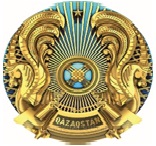 
[Наименование УО (на русском языке)] реквизиты УО на русском языке
Мотивированный отказ в дальнейшем рассмотрении заявления/ в оказании государственной услуги
Мотивированный отказ в дальнейшем рассмотрении заявления/ в оказании государственной услуги
Мотивированный отказ в дальнейшем рассмотрении заявления/ в оказании государственной услуги
Номер: [Номер]
Дата выдачи: [Дата выдачи]
Номер: [Номер]
Дата выдачи: [Дата выдачи]
[Наименование заявителя]
 [Наименование УО], рассмотрев Ваше заявление от [Дата заявки] года № [Номер заявки], сообщает _________________________________________. [Причина отказа].
 [Наименование УО], рассмотрев Ваше заявление от [Дата заявки] года № [Номер заявки], сообщает _________________________________________. [Причина отказа].
 [Наименование УО], рассмотрев Ваше заявление от [Дата заявки] года № [Номер заявки], сообщает _________________________________________. [Причина отказа].Приложение 3
к Правилам оказания
государственной услуги
Министерства энергетики
Республики Казахстан
"Заключение
(подписание) дополнительных
соглашений к контрактам
на недропользование
по углеводородам
и добыче урана"Форма_________________________
(наименование услугодателя)Приложение 4
к Правилам оказания
государственной услуги
Министерства энергетики
Республики Казахстан
"Заключение (подписание)
дополнительных соглашений
к контрактам
на недропользование
по углеводородам
и добыче урана"Форма_________________________
(наименование услугодателя)Приложение 5
к Правилам оказания
государственной услуги
Министерства энергетики
Республики Казахстан
"Заключение (подписание)
дополнительных соглашений
к контрактам
на недропользование
по углеводородам
и добыче урана"Форма_________________________
(наименование услугодателя)Приложение 6
к Правилам оказания
государственной услуги
Министерства энергетики
Республики Казахстан
"Заключение (подписание)
дополнительных соглашений
к контрактам
на недропользование
по углеводородам
и добыче урана"Форма_________________________
(наименование услугодателя)Приложение 7
к Правилам оказания
государственной услуги
Министерства энергетики
Республики Казахстан
"Заключение (подписание)
дополнительных соглашений
к контрактам
на недропользование
по углеводородам
и добыче урана"Форма_________________________
(наименование услугодателя)Приложение 8
к Правилам оказания
государственной услуги
Министерства энергетики
Республики Казахстан
"Заключение
(подписание) дополнительных
соглашений к контрактам
на недропользование
по углеводородам
и добыче урана"Форма_________________________
(наименование услугодателя)Приложение 9
к Правилам оказания
государственной услуги
Министерства энергетики
Республики Казахстан
"Заключение
(подписание) дополнительных
соглашений к контрактам
на недропользование
по углеводородам
и добыче урана"Форма_________________________
(наименование услугодателя)Приложение 10
к Правилам оказания
государственной услуги
Министерства энергетики
Республики Казахстан
"Заключение
(подписание) дополнительных
соглашений к контрактам
на недропользование
по углеводородам
и добыче урана"Форма_________________________
(наименование услугодателя)Приложение 11
к Правилам оказания
государственной услуги
Министерства энергетики
Республики Казахстан
"Заключение
(подписание) дополнительных
соглашений к контрактам
на недропользование
по углеводородам
и добыче урана"Форма_________________________
(наименование услугодателя)Приложение 12
к Правилам оказания
государственной услуги
Министерства энергетики
Республики Казахстан
"Заключение
(подписание) дополнительных
соглашений к контрактам
на недропользование
по углеводородам
и добыче урана"Форма_________________________
(наименование услугодателя)Приложение 13
к Правилам оказания
государственной услуги
Министерства энергетики
Республики Казахстан
"Заключение
(подписание) дополнительных
соглашений к контрактам
на недропользование
по углеводородам
и добыче урана"Форма_________________________
(наименование услугодателя)Приложение 14
к Правилам оказания
государственной услуги
Министерства энергетики
Республики Казахстан
"Заключение (подписание)
дополнительных соглашений
к контрактам на недропользование
по углеводородам
и добыче урана"ФормаПриложение 15
к Правилам оказания
государственной услуги
Министерства энергетики
Республики Казахстан
"Заключение (подписание)
дополнительных соглашений
к контрактам на недропользование
по углеводородам
и добыче урана"Форма